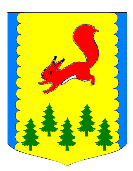 КРАСНОЯРСКИЙ КРАЙПИРОВСКИЙ МУНИЦИПАЛЬНЫЙ ОКРУГПИРОВСКИЙ ОКРУЖНОЙ СОВЕТ ДЕПУТАТОВРЕШЕНИЕОб утверждении годового отчета Кириковского сельсоветаоб исполнении сельского бюджета за 2020 год На основании Федерального закона от 06.10.2003 N 131-ФЗ "Об общих принципах организации местного самоуправления в Российской Федерации", Уставом Пировского муниципального округа Красноярского края, Пировский окружной Совет депутатом РЕШИЛ:               1. Утвердить годовой отчет об исполнении сельского бюджета за 2020 год по доходам в сумме 11 401,72 тыс. рублей.              2. Утвердить годовой отчет об исполнении сельского бюджета за 2020 год по расходам в сумме 11 536,69 тыс. рублей.	    3. Утвердить годовой отчет об исполнении сельского бюджета за 2020 год по источникам в сумме 134,97 тыс. рублей.               4. Решение вступает в силу с момента подписания и подлежит официальному опубликованию в газете «Заря».Председатель Пировского                                               Глава Пировскогоокружного Совета депутатов                                          муниципального округа_____________Г.И. Костыгина                                       ___________А.И. Евсеев29.04.2021с. Пировское№ 11-111р                     ОТЧЕТ ОБ ИСПОЛНЕНИИ БЮДЖЕТА                     ОТЧЕТ ОБ ИСПОЛНЕНИИ БЮДЖЕТА                     ОТЧЕТ ОБ ИСПОЛНЕНИИ БЮДЖЕТА                     ОТЧЕТ ОБ ИСПОЛНЕНИИ БЮДЖЕТА                     ОТЧЕТ ОБ ИСПОЛНЕНИИ БЮДЖЕТА                     ОТЧЕТ ОБ ИСПОЛНЕНИИ БЮДЖЕТАКодыФорма по ОКУД0503117на 01 января 2021 г.на 01 января 2021 г.Дата01.01.2021Наименованиепо ОКПОфинансового органаГлава по БКНаименование публично-правового образованияКириковский сельсоветКириковский сельсоветКириковский сельсоветпо ОКТМОПериодичность: месячнаяЕдиница измерения: руб.3831. Доходы1. Доходы1. Доходы1. Доходы1. Доходы1. ДоходыНаименование показателяКод строкиКод дохода по бюджетной классификацииУтвержденные бюджетные назначенияИсполненоНеисполненные назначения123456Доходы бюджета - всего, в том числе:010Х  11 364 054,13  11 401 716,81-НАЛОГОВЫЕ И НЕНАЛОГОВЫЕ ДОХОДЫ010000 1 00 00000 00 0000 000  1 062 457,13  1 100 119,81-НАЛОГИ НА ПРИБЫЛЬ, ДОХОДЫ010000 1 01 00000 00 0000 000   131 773,84   138 157,70-Налог на доходы физических лиц010000 1 01 02000 01 0000 110   131 773,84   138 157,70-Налог на доходы физических лиц с доходов, источником которых является налоговый агент, за исключением доходов, в отношении которых исчисление и уплата налога осуществляются в соответствии со статьями 227, 227.1 и 228 Налогового кодекса Российской Федерации010000 1 01 02010 01 0000 110   131 737,25   138 121,11-010182 1 01 02010 01 0000 110   131 737,25   138 121,11-Налог на доходы физических лиц с доходов,  полученных физическими лицами в соответствии со статьей 228 Налогового Кодекса Российской Федерации010000 1 01 02030 01 0000 110    36,59    36,59    0,00010182 1 01 02030 01 0000 110    36,59    36,59    0,00НАЛОГИ НА ТОВАРЫ (РАБОТЫ, УСЛУГИ), РЕАЛИЗУЕМЫЕ НА ТЕРРИТОРИИ РОССИЙСКОЙ ФЕДЕРАЦИИ010000 1 03 00000 00 0000 000   70 988,84   77 191,16-Акцизы по подакцизным товарам (продукции), производимым на территории Российской Федерации010000 1 03 02000 01 0000 110   70 988,84   77 191,16-Доходы от уплаты акцизов на дизельное топливо, подлежащие распределению между бюджетами субъектов Российской Федерации и местными бюджетами с учетом установленных дифференцированных нормативов отчислений в местные бюджеты010000 1 03 02230 01 0000 110   32 754,89   35 603,47-Доходы от уплаты акцизов на дизельное топливо, подлежащие распределению между бюджетами субъектов Российской Федерации и местными бюджетами с учетом установленных дифференцированных нормативов отчислений в местные бюджеты (по нормативам, установленным Федеральным законом о федеральном бюджете в целях формирования дорожных фондов субъектов Российской Федерации)010000 1 03 02231 01 0000 110   32 754,89   35 603,47-010100 1 03 02231 01 0000 110   32 754,89   35 603,47-Доходы от уплаты акцизов на моторные масла для дизельных и (или) карбюраторных (инжекторных) двигателей, подлежащие распределению между бюджетами субъектов Российской Федерации и местными бюджетами с учетом установленных дифференцированных нормативов отчислений в местные бюджеты010000 1 03 02240 01 0000 110    233,95    254,66-Доходы от уплаты акцизов на моторные масла для дизельных и (или) карбюраторных (инжекторных) двигателей, подлежащие распределению между бюджетами субъектов Российской Федерации и местными бюджетами с учетом установленных дифференцированных нормативов отчислений в местные бюджеты (по нормативам, установленным Федеральным законом о федеральном бюджете в целях формирования дорожных фондов субъектов Российской Федерации)010000 1 03 02241 01 0000 110    233,95    254,66-010100 1 03 02241 01 0000 110    233,95    254,66-Доходы от уплаты акцизов на автомобильный бензин, подлежащие распределению между бюджетами субъектов Российской Федерации и местными бюджетами с учетом установленных дифференцированных нормативов отчислений в местные бюджеты010000 1 03 02250 01 0000 110   44 017,37   47 896,68-Доходы от уплаты акцизов на автомобильный бензин, подлежащие распределению между бюджетами субъектов Российской Федерации и местными бюджетами с учетом установленных дифференцированных нормативов отчислений в местные бюджеты (по нормативам, установленным Федеральным законом о федеральном бюджете в целях формирования дорожных фондов субъектов Российской Федерации)010000 1 03 02251 01 0000 110   44 017,37   47 896,68-010100 1 03 02251 01 0000 110   44 017,37   47 896,68-Доходы от уплаты акцизов на прямогонный бензин, подлежащие распределению между бюджетами субъектов Российской Федерации и местными бюджетами с учетом установленных дифференцированных нормативов отчислений в местные бюджеты010000 1 03 02260 01 0000 110-   6 017,37-   6 563,65    546,28Доходы от уплаты акцизов на прямогонный бензин, подлежащие распределению между бюджетами субъектов Российской Федерации и местными бюджетами с учетом установленных дифференцированных нормативов отчислений в местные бюджеты (по нормативам, установленным Федеральным законом о федеральном бюджете в целях формирования дорожных фондов субъектов Российской Федерации)010000 1 03 02261 01 0000 110-   6 017,37-   6 563,65    546,28010100 1 03 02261 01 0000 110-   6 017,37-   6 563,65    546,28НАЛОГИ НА СОВОКУПНЫЙ ДОХОД010000 1 05 00000 00 0000 000   267 954,00   267 954,00    0,00Единый сельскохозяйственный налог010000 1 05 03000 01 0000 110   267 954,00   267 954,00    0,00Единый сельскохозяйственный налог010000 1 05 03010 01 0000 110   267 954,00   267 954,00    0,00010182 1 05 03010 01 0000 110   267 954,00   267 954,00    0,00НАЛОГИ НА ИМУЩЕСТВО010000 1 06 00000 00 0000 000   102 225,25   106 742,47-Налог на имущество физических лиц010000 1 06 01000 00 0000 110   17 719,35   18 159,77-Налог на имущество физических лиц, взимаемый по ставкам, применяемым к объектам налогообложения, расположенным в границах сельских поселений010000 1 06 01030 10 0000 110   17 719,35   18 159,77-010182 1 06 01030 10 0000 110   17 719,35   18 159,77-Земельный налог010000 1 06 06000 00 0000 110   84 505,90   88 582,70-Земельный налог с организаций 010000 1 06 06030 00 0000 110   32 987,50   32 987,50    0,00Земельный налог с организаций, обладающих земельным участком, расположенным в границах сельских  поселений010000 1 06 06033 10 0000 110   32 987,50   32 987,50    0,00010182 1 06 06033 10 0000 110   32 987,50   32 987,50    0,00Земельный налог с физических лиц010000 1 06 06040 00 0000 110   51 518,40   55 595,20-Земельный налог с физических лиц, обладающих земельным участком, расположенным в границах сельских поселений010000 1 06 06043 10 0000 110   51 518,40   55 595,20-010182 1 06 06043 10 0000 110   51 518,40   55 595,20-ГОСУДАРСТВЕННАЯ ПОШЛИНА010000 1 08 00000 00 0000 000   1 200,00   1 200,00    0,00Государственная пошлина за совершение нотариальных действий (за исключением действий, совершаемых консульскими учреждениями Российской Федерации)010000 1 08 04000 01 0000 110   1 200,00   1 200,00    0,00Государственная пошлина за совершение нотариальных действий должностными лицами органов местного самоуправления, уполномоченными в соответствии с законодательными актами Российской Федерации на совершение нотариальных действий010000 1 08 04020 01 0000 110   1 200,00   1 200,00    0,00010813 1 08 04020 01 0000 110   1 200,00   1 200,00    0,00ДОХОДЫ ОТ ИСПОЛЬЗОВАНИЯ ИМУЩЕСТВА, НАХОДЯЩЕГОСЯ В ГОСУДАРСТВЕННОЙ И МУНИЦИПАЛЬНОЙ СОБСТВЕННОСТИ010000 1 11 00000 00 0000 000   12 694,68   11 791,03    903,65Доходы, получаемые в виде арендной либо иной платы за передачу в возмездное пользование государственного и муниципального имущества (за исключением имущества бюджетных и автономных учреждений, а также имущества государственных и муниципальных унитарных предприятий, в том числе казенных)010000 1 11 05000 00 0000 120   12 694,68   11 791,03    903,65Доходы от сдачи в аренду имущества, находящегося в оперативном управлении органов государственной власти, органов местного самоуправления, государственных внебюджетных фондов и созданных ими учреждений (за исключением имущества бюджетных и автономных учреждений)010000 1 11 05030 00 0000 120   12 694,68   11 791,03    903,65Доходы от сдачи в аренду имущества, находящегося в оперативном управлении органов управления сельских поселений и созданных ими учреждений (за исключением имущества муниципальных бюджетных и автономных учреждений)010000 1 11 05035 10 0000 120   12 694,68   11 791,03    903,65010813 1 11 05035 10 0000 120   12 694,68   11 791,03    903,65ДОХОДЫ ОТ ОКАЗАНИЯ ПЛАТНЫХ УСЛУГ И КОМПЕНСАЦИИ ЗАТРАТ ГОСУДАРСТВА010000 1 13 00000 00 0000 000   474 520,52   495 983,45-Доходы от компенсации затрат государства010000 1 13 02000 00 0000 130   474 520,52   495 983,45-Доходы, поступающие в порядке возмещения расходов, понесенных в связи с эксплуатацией имущества010000 1 13 02060 00 0000 130   474 520,52   495 983,45-Доходы, поступающие в порядке возмещения расходов, понесенных в связи с эксплуатацией имущества сельских поселений010000 1 13 02065 10 0000 130   474 520,52   495 983,45-010813 1 13 02065 10 0000 130   474 520,52   495 983,45-ШТРАФЫ, САНКЦИИ, ВОЗМЕЩЕНИЕ УЩЕРБА010000 1 16 00000 00 0000 000   1 100,00   1 100,00    0,00Административные штрафы, установленные законами субъектов Российской Федерации об административных правонарушениях010000 1 16 02000 02 0000 140   1 100,00   1 100,00    0,00Административные штрафы, установленные законами субъектов Российской Федерации об административных правонарушениях, за нарушение муниципальных правовых актов010000 1 16 02020 02 0000 140   1 100,00   1 100,00    0,00010813 1 16 02020 02 0000 140   1 100,00   1 100,00    0,00ПРОЧИЕ НЕНАЛОГОВЫЕ ДОХОДЫ010000 1 17 00000 00 0000 000---Прочие неналоговые доходы010000 1 17 05000 00 0000 180---БЕЗВОЗМЕЗДНЫЕ ПОСТУПЛЕНИЯ010000 2 00 00000 00 0000 000  10 301 597,00  10 301 597,00    0,00БЕЗВОЗМЕЗДНЫЕ ПОСТУПЛЕНИЯ ОТ ДРУГИХ БЮДЖЕТОВ БЮДЖЕТНОЙ СИСТЕМЫ РОССИЙСКОЙ ФЕДЕРАЦИИ010000 2 02 00000 00 0000 000  10 141 359,00  10 141 359,00    0,00Дотации бюджетам бюджетной системы Российской Федерации010000 2 02 10000 00 0000 150  6 255 740,00  6 255 740,00    0,00Дотации на выравнивание бюджетной обеспеченности010000 2 02 15001 00 0000 150   321 510,00   321 510,00    0,00Дотации бюджетам сельских поселений на выравнивание бюджетной обеспеченности из бюджета субъекта Российской Федерации010000 2 02 15001 10 0000 150   321 510,00   321 510,00    0,00010813 2 02 15001 10 0000 150   321 510,00   321 510,00    0,00Дотации на выравнивание бюджетной обеспеченности из бюджетов муниципальных районов, городских округов с внутригородским делением010000 2 02 16001 00 0000 150  5 934 230,00  5 934 230,00    0,00Дотации бюджетам сельских поселений на выравнивание бюджетной обеспеченности из бюджетов муниципальных районов010000 2 02 16001 10 0000 150  5 934 230,00  5 934 230,00    0,00010813 2 02 16001 10 0000 150  5 934 230,00  5 934 230,00    0,00Субвенции бюджетам бюджетной системы Российской Федерации010000 2 02 30000 00 0000 150   91 302,00   91 302,00    0,00Субвенции местным бюджетам на выполнение передаваемых полномочий субъектов Российской Федерации010000 2 02 30024 00 0000 150   2 537,00   2 537,00    0,00Субвенции бюджетам сельских поселений на выполнение передаваемых полномочий субъектов Российской Федерации010000 2 02 30024 10 0000 150   2 537,00   2 537,00    0,00010813 2 02 30024 10 0000 150   2 537,00   2 537,00    0,00Субвенции бюджетам на осуществление первичного воинского учета на территориях, где отсутствуют военные комиссариаты010000 2 02 35118 00 0000 150   88 765,00   88 765,00    0,00Субвенции бюджетам сельских поселений на осуществление первичного воинского учета на территориях, где отсутствуют военные комиссариаты010000 2 02 35118 10 0000 150   88 765,00   88 765,00    0,00010813 2 02 35118 10 0000 150   88 765,00   88 765,00    0,00Иные межбюджетные трансферты010000 2 02 40000 00 0000 150  3 794 317,00  3 794 317,00    0,00Прочие межбюджетные трансферты, передаваемые бюджетам010000 2 02 49999 00 0000 150  3 794 317,00  3 794 317,00    0,00Прочие межбюджетные трансферты, передаваемые бюджетам сельских поселений010000 2 02 49999 10 0000 150  3 794 317,00  3 794 317,00    0,00010813 2 02 49999 10 0000 150  3 794 317,00  3 794 317,00    0,00БЕЗВОЗМЕЗДНЫЕ ПОСТУПЛЕНИЯ ОТ НЕГОСУДАРСТВЕННЫХ ОРГАНИЗАЦИЙ010000 2 04 00000 00 0000 000   10 000,00   10 000,00    0,00Безвозмездные поступления от негосударственных организаций в бюджеты сельских поселений010000 2 04 05000 10 0000 150   10 000,00   10 000,00    0,00Прочие безвозмездные поступления от негосударственных организаций в бюджеты сельских поселений010000 2 04 05099 10 0000 150   10 000,00   10 000,00    0,00010813 2 04 05099 10 0000 150   10 000,00   10 000,00    0,00ПРОЧИЕ БЕЗВОЗМЕЗДНЫЕ ПОСТУПЛЕНИЯ010000 2 07 00000 00 0000 000   150 238,00   150 238,00    0,00Прочие безвозмездные поступления в бюджеты сельских поселений010000 2 07 05000 10 0000 150   150 238,00   150 238,00    0,00Прочие безвозмездные поступления в бюджеты сельских поселений010000 2 07 05030 10 0000 150   150 238,00   150 238,00    0,00010813 2 07 05030 10 0000 150   150 238,00   150 238,00    0,00Форма 0503117 с.2Форма 0503117 с.2Форма 0503117 с.2Форма 0503117 с.2Форма 0503117 с.2Форма 0503117 с.2Форма 0503117 с.2Форма 0503117 с.2Форма 0503117 с.2Форма 0503117 с.2Форма 0503117 с.2Форма 0503117 с.2Форма 0503117 с.2Форма 0503117 с.2Форма 0503117 с.2Форма 0503117 с.2Форма 0503117 с.2Форма 0503117 с.22. Расходы бюджета2. Расходы бюджета2. Расходы бюджета2. Расходы бюджета2. Расходы бюджета2. Расходы бюджета2. Расходы бюджета2. Расходы бюджета2. Расходы бюджета2. Расходы бюджета2. Расходы бюджета2. Расходы бюджета2. Расходы бюджета2. Расходы бюджета2. Расходы бюджета2. Расходы бюджета2. Расходы бюджета2. Расходы бюджетаНаименование показателяНаименование показателяНаименование показателяНаименование показателяКод строкиКод расхода по бюджетной классификацииКод расхода по бюджетной классификацииКод расхода по бюджетной классификацииКод расхода по бюджетной классификацииУтвержденные бюджетные назначенияУтвержденные бюджетные назначенияУтвержденные бюджетные назначенияУтвержденные бюджетные назначенияУтвержденные бюджетные назначенияИсполненоИсполненоИсполненоНеисполненные назначения111123333444445556Расходы бюджета -  всего, в том числе:Расходы бюджета -  всего, в том числе:Расходы бюджета -  всего, в том числе:Расходы бюджета -  всего, в том числе:200ХХХХ  11 639 845,08  11 639 845,08  11 639 845,08  11 639 845,08  11 639 845,08  11 536 694,90  11 536 694,90  11 536 694,90   103 150,18Кириковский сельсоветКириковский сельсоветКириковский сельсоветКириковский сельсовет200813 0000 0000000000 000813 0000 0000000000 000813 0000 0000000000 000813 0000 0000000000 000  11 639 845,08  11 639 845,08  11 639 845,08  11 639 845,08  11 639 845,08  11 536 694,90  11 536 694,90  11 536 694,90   103 150,18Общегосударственные вопросыОбщегосударственные вопросыОбщегосударственные вопросыОбщегосударственные вопросы200813 0100 0000000000 000813 0100 0000000000 000813 0100 0000000000 000813 0100 0000000000 000  4 959 135,14  4 959 135,14  4 959 135,14  4 959 135,14  4 959 135,14  4 868 269,76  4 868 269,76  4 868 269,76   90 865,38Функционирование высшего должностного лица субъекта Российской Федерации и муниципального образованияФункционирование высшего должностного лица субъекта Российской Федерации и муниципального образованияФункционирование высшего должностного лица субъекта Российской Федерации и муниципального образованияФункционирование высшего должностного лица субъекта Российской Федерации и муниципального образования200813 0102 0000000000 000813 0102 0000000000 000813 0102 0000000000 000813 0102 0000000000 000   751 180,35   751 180,35   751 180,35   751 180,35   751 180,35   751 180,35   751 180,35   751 180,35    0,00Непрограмные расходы главы муниципального образования и органа местного самоуправленияНепрограмные расходы главы муниципального образования и органа местного самоуправленияНепрограмные расходы главы муниципального образования и органа местного самоуправленияНепрограмные расходы главы муниципального образования и органа местного самоуправления200813 0102 3100000000 000813 0102 3100000000 000813 0102 3100000000 000813 0102 3100000000 000   751 180,35   751 180,35   751 180,35   751 180,35   751 180,35   751 180,35   751 180,35   751 180,35    0,00Функционирование главы орагана местного самоуправленияФункционирование главы орагана местного самоуправленияФункционирование главы орагана местного самоуправленияФункционирование главы орагана местного самоуправления200813 0102 3110000000 000813 0102 3110000000 000813 0102 3110000000 000813 0102 3110000000 000   751 180,35   751 180,35   751 180,35   751 180,35   751 180,35   751 180,35   751 180,35   751 180,35    0,00Руководство и управление в сфере установленных функции органов местного самоуправления в рамках непрограмных расходовРуководство и управление в сфере установленных функции органов местного самоуправления в рамках непрограмных расходовРуководство и управление в сфере установленных функции органов местного самоуправления в рамках непрограмных расходовРуководство и управление в сфере установленных функции органов местного самоуправления в рамках непрограмных расходов200813 0102 3110000280 000813 0102 3110000280 000813 0102 3110000280 000813 0102 3110000280 000   751 180,35   751 180,35   751 180,35   751 180,35   751 180,35   751 180,35   751 180,35   751 180,35    0,00Расходы на выплаты персоналу в целях обеспечения выполнения функций государственными (муниципальными) органами, казенными учреждениями, органами управления государственными внебюджетными фондами Расходы на выплаты персоналу в целях обеспечения выполнения функций государственными (муниципальными) органами, казенными учреждениями, органами управления государственными внебюджетными фондами Расходы на выплаты персоналу в целях обеспечения выполнения функций государственными (муниципальными) органами, казенными учреждениями, органами управления государственными внебюджетными фондами Расходы на выплаты персоналу в целях обеспечения выполнения функций государственными (муниципальными) органами, казенными учреждениями, органами управления государственными внебюджетными фондами 200813 0102 3110000280 100813 0102 3110000280 100813 0102 3110000280 100813 0102 3110000280 100   751 180,35   751 180,35   751 180,35   751 180,35   751 180,35   751 180,35   751 180,35   751 180,35    0,00Расходы на выплаты персоналу государственных (муниципальных) органовРасходы на выплаты персоналу государственных (муниципальных) органовРасходы на выплаты персоналу государственных (муниципальных) органовРасходы на выплаты персоналу государственных (муниципальных) органов200813 0102 3110000280 120813 0102 3110000280 120813 0102 3110000280 120813 0102 3110000280 120   751 180,35   751 180,35   751 180,35   751 180,35   751 180,35   751 180,35   751 180,35   751 180,35    0,00Фонд оплаты труда государственных (муниципальных) органовФонд оплаты труда государственных (муниципальных) органовФонд оплаты труда государственных (муниципальных) органовФонд оплаты труда государственных (муниципальных) органов200813 0102 3110000280 121813 0102 3110000280 121813 0102 3110000280 121813 0102 3110000280 121   583 668,35   583 668,35   583 668,35   583 668,35   583 668,35   583 668,35   583 668,35   583 668,35    0,00Взносы по обязательному социальному страхованию на выплаты денежного содержания и иные выплаты работникам государственных (муниципальных) органовВзносы по обязательному социальному страхованию на выплаты денежного содержания и иные выплаты работникам государственных (муниципальных) органовВзносы по обязательному социальному страхованию на выплаты денежного содержания и иные выплаты работникам государственных (муниципальных) органовВзносы по обязательному социальному страхованию на выплаты денежного содержания и иные выплаты работникам государственных (муниципальных) органов200813 0102 3110000280 129813 0102 3110000280 129813 0102 3110000280 129813 0102 3110000280 129   167 512,00   167 512,00   167 512,00   167 512,00   167 512,00   167 512,00   167 512,00   167 512,00    0,00Функционирование Правительства Российской Федерации, высших исполнительных органов государственной власти субъектов Российской Федерации, местных администрацийФункционирование Правительства Российской Федерации, высших исполнительных органов государственной власти субъектов Российской Федерации, местных администрацийФункционирование Правительства Российской Федерации, высших исполнительных органов государственной власти субъектов Российской Федерации, местных администрацийФункционирование Правительства Российской Федерации, высших исполнительных органов государственной власти субъектов Российской Федерации, местных администраций200813 0104 0000000000 000813 0104 0000000000 000813 0104 0000000000 000813 0104 0000000000 000  4 193 868,79  4 193 868,79  4 193 868,79  4 193 868,79  4 193 868,79  4 108 003,41  4 108 003,41  4 108 003,41   85 865,38Непрограмные расходы главы муниципального образования и органа местного самоуправленияНепрограмные расходы главы муниципального образования и органа местного самоуправленияНепрограмные расходы главы муниципального образования и органа местного самоуправленияНепрограмные расходы главы муниципального образования и органа местного самоуправления200813 0104 3100000000 000813 0104 3100000000 000813 0104 3100000000 000813 0104 3100000000 000  4 193 868,79  4 193 868,79  4 193 868,79  4 193 868,79  4 193 868,79  4 108 003,41  4 108 003,41  4 108 003,41   85 865,38Функционирование главы орагана местного самоуправленияФункционирование главы орагана местного самоуправленияФункционирование главы орагана местного самоуправленияФункционирование главы орагана местного самоуправления200813 0104 3110000000 000813 0104 3110000000 000813 0104 3110000000 000813 0104 3110000000 000  4 193 868,79  4 193 868,79  4 193 868,79  4 193 868,79  4 193 868,79  4 108 003,41  4 108 003,41  4 108 003,41   85 865,38Руководство и управление в сфере установленных функции органов местного самоуправления в рамках непрограмных расходовРуководство и управление в сфере установленных функции органов местного самоуправления в рамках непрограмных расходовРуководство и управление в сфере установленных функции органов местного самоуправления в рамках непрограмных расходовРуководство и управление в сфере установленных функции органов местного самоуправления в рамках непрограмных расходов200813 0104 3110000280 000813 0104 3110000280 000813 0104 3110000280 000813 0104 3110000280 000  3 119 185,49  3 119 185,49  3 119 185,49  3 119 185,49  3 119 185,49  3 033 320,11  3 033 320,11  3 033 320,11   85 865,38Расходы на выплаты персоналу в целях обеспечения выполнения функций государственными (муниципальными) органами, казенными учреждениями, органами управления государственными внебюджетными фондами Расходы на выплаты персоналу в целях обеспечения выполнения функций государственными (муниципальными) органами, казенными учреждениями, органами управления государственными внебюджетными фондами Расходы на выплаты персоналу в целях обеспечения выполнения функций государственными (муниципальными) органами, казенными учреждениями, органами управления государственными внебюджетными фондами Расходы на выплаты персоналу в целях обеспечения выполнения функций государственными (муниципальными) органами, казенными учреждениями, органами управления государственными внебюджетными фондами 200813 0104 3110000280 100813 0104 3110000280 100813 0104 3110000280 100813 0104 3110000280 100  1 489 081,97  1 489 081,97  1 489 081,97  1 489 081,97  1 489 081,97  1 489 081,97  1 489 081,97  1 489 081,97    0,00Расходы на выплаты персоналу государственных (муниципальных) органовРасходы на выплаты персоналу государственных (муниципальных) органовРасходы на выплаты персоналу государственных (муниципальных) органовРасходы на выплаты персоналу государственных (муниципальных) органов200813 0104 3110000280 120813 0104 3110000280 120813 0104 3110000280 120813 0104 3110000280 120  1 489 081,97  1 489 081,97  1 489 081,97  1 489 081,97  1 489 081,97  1 489 081,97  1 489 081,97  1 489 081,97    0,00Фонд оплаты труда государственных (муниципальных) органовФонд оплаты труда государственных (муниципальных) органовФонд оплаты труда государственных (муниципальных) органовФонд оплаты труда государственных (муниципальных) органов200813 0104 3110000280 121813 0104 3110000280 121813 0104 3110000280 121813 0104 3110000280 121  1 161 834,12  1 161 834,12  1 161 834,12  1 161 834,12  1 161 834,12  1 161 834,12  1 161 834,12  1 161 834,12    0,00Взносы по обязательному социальному страхованию на выплаты денежного содержания и иные выплаты работникам государственных (муниципальных) органовВзносы по обязательному социальному страхованию на выплаты денежного содержания и иные выплаты работникам государственных (муниципальных) органовВзносы по обязательному социальному страхованию на выплаты денежного содержания и иные выплаты работникам государственных (муниципальных) органовВзносы по обязательному социальному страхованию на выплаты денежного содержания и иные выплаты работникам государственных (муниципальных) органов200813 0104 3110000280 129813 0104 3110000280 129813 0104 3110000280 129813 0104 3110000280 129   327 247,85   327 247,85   327 247,85   327 247,85   327 247,85   327 247,85   327 247,85   327 247,85    0,00Закупка товаров, работ и услуг для обеспечения государственных (муниципальных) нуждЗакупка товаров, работ и услуг для обеспечения государственных (муниципальных) нуждЗакупка товаров, работ и услуг для обеспечения государственных (муниципальных) нуждЗакупка товаров, работ и услуг для обеспечения государственных (муниципальных) нужд200813 0104 3110000280 200813 0104 3110000280 200813 0104 3110000280 200813 0104 3110000280 200  1 627 553,52  1 627 553,52  1 627 553,52  1 627 553,52  1 627 553,52  1 541 688,14  1 541 688,14  1 541 688,14   85 865,38Иные закупки товаров, работ и услуг для обеспечения государственных (муниципальных) нуждИные закупки товаров, работ и услуг для обеспечения государственных (муниципальных) нуждИные закупки товаров, работ и услуг для обеспечения государственных (муниципальных) нуждИные закупки товаров, работ и услуг для обеспечения государственных (муниципальных) нужд200813 0104 3110000280 240813 0104 3110000280 240813 0104 3110000280 240813 0104 3110000280 240  1 627 553,52  1 627 553,52  1 627 553,52  1 627 553,52  1 627 553,52  1 541 688,14  1 541 688,14  1 541 688,14   85 865,38Закупка товаров, работ, услуг в сфере информационно-коммуникационных технологийЗакупка товаров, работ, услуг в сфере информационно-коммуникационных технологийЗакупка товаров, работ, услуг в сфере информационно-коммуникационных технологийЗакупка товаров, работ, услуг в сфере информационно-коммуникационных технологий200813 0104 3110000280 242813 0104 3110000280 242813 0104 3110000280 242813 0104 3110000280 242   48 086,04   48 086,04   48 086,04   48 086,04   48 086,04   42 662,35   42 662,35   42 662,35   5 423,69Прочая закупка товаров, работ и услугПрочая закупка товаров, работ и услугПрочая закупка товаров, работ и услугПрочая закупка товаров, работ и услуг200813 0104 3110000280 244813 0104 3110000280 244813 0104 3110000280 244813 0104 3110000280 244  1 579 467,48  1 579 467,48  1 579 467,48  1 579 467,48  1 579 467,48  1 499 025,79  1 499 025,79  1 499 025,79   80 441,69Иные бюджетные ассигнованияИные бюджетные ассигнованияИные бюджетные ассигнованияИные бюджетные ассигнования200813 0104 3110000280 800813 0104 3110000280 800813 0104 3110000280 800813 0104 3110000280 800   2 550,00   2 550,00   2 550,00   2 550,00   2 550,00   2 550,00   2 550,00   2 550,00    0,00Уплата налогов, сборов и иных платежейУплата налогов, сборов и иных платежейУплата налогов, сборов и иных платежейУплата налогов, сборов и иных платежей200813 0104 3110000280 850813 0104 3110000280 850813 0104 3110000280 850813 0104 3110000280 850   2 550,00   2 550,00   2 550,00   2 550,00   2 550,00   2 550,00   2 550,00   2 550,00    0,00Уплата иных платежейУплата иных платежейУплата иных платежейУплата иных платежей200813 0104 3110000280 853813 0104 3110000280 853813 0104 3110000280 853813 0104 3110000280 853   2 550,00   2 550,00   2 550,00   2 550,00   2 550,00   2 550,00   2 550,00   2 550,00    0,00Руководство и управление в сфере установленных функций органов местного самоуправления(НСОТ)Руководство и управление в сфере установленных функций органов местного самоуправления(НСОТ)Руководство и управление в сфере установленных функций органов местного самоуправления(НСОТ)Руководство и управление в сфере установленных функций органов местного самоуправления(НСОТ)200813 0104 3110000281 000813 0104 3110000281 000813 0104 3110000281 000813 0104 3110000281 000  1 074 683,30  1 074 683,30  1 074 683,30  1 074 683,30  1 074 683,30  1 074 683,30  1 074 683,30  1 074 683,30    0,00Расходы на выплаты персоналу в целях обеспечения выполнения функций государственными (муниципальными) органами, казенными учреждениями, органами управления государственными внебюджетными фондами Расходы на выплаты персоналу в целях обеспечения выполнения функций государственными (муниципальными) органами, казенными учреждениями, органами управления государственными внебюджетными фондами Расходы на выплаты персоналу в целях обеспечения выполнения функций государственными (муниципальными) органами, казенными учреждениями, органами управления государственными внебюджетными фондами Расходы на выплаты персоналу в целях обеспечения выполнения функций государственными (муниципальными) органами, казенными учреждениями, органами управления государственными внебюджетными фондами 200813 0104 3110000281 100813 0104 3110000281 100813 0104 3110000281 100813 0104 3110000281 100  1 074 683,30  1 074 683,30  1 074 683,30  1 074 683,30  1 074 683,30  1 074 683,30  1 074 683,30  1 074 683,30    0,00Расходы на выплаты персоналу государственных (муниципальных) органовРасходы на выплаты персоналу государственных (муниципальных) органовРасходы на выплаты персоналу государственных (муниципальных) органовРасходы на выплаты персоналу государственных (муниципальных) органов200813 0104 3110000281 120813 0104 3110000281 120813 0104 3110000281 120813 0104 3110000281 120  1 074 683,30  1 074 683,30  1 074 683,30  1 074 683,30  1 074 683,30  1 074 683,30  1 074 683,30  1 074 683,30    0,00Фонд оплаты труда государственных (муниципальных) органовФонд оплаты труда государственных (муниципальных) органовФонд оплаты труда государственных (муниципальных) органовФонд оплаты труда государственных (муниципальных) органов200813 0104 3110000281 121813 0104 3110000281 121813 0104 3110000281 121813 0104 3110000281 121   818 256,64   818 256,64   818 256,64   818 256,64   818 256,64   818 256,64   818 256,64   818 256,64    0,00Взносы по обязательному социальному страхованию на выплаты денежного содержания и иные выплаты работникам государственных (муниципальных) органовВзносы по обязательному социальному страхованию на выплаты денежного содержания и иные выплаты работникам государственных (муниципальных) органовВзносы по обязательному социальному страхованию на выплаты денежного содержания и иные выплаты работникам государственных (муниципальных) органовВзносы по обязательному социальному страхованию на выплаты денежного содержания и иные выплаты работникам государственных (муниципальных) органов200813 0104 3110000281 129813 0104 3110000281 129813 0104 3110000281 129813 0104 3110000281 129   256 426,66   256 426,66   256 426,66   256 426,66   256 426,66   256 426,66   256 426,66   256 426,66    0,00Обеспечение деятельности финансовых, налоговых и таможенных органов и органов финансового (финансово-бюджетного) надзораОбеспечение деятельности финансовых, налоговых и таможенных органов и органов финансового (финансово-бюджетного) надзораОбеспечение деятельности финансовых, налоговых и таможенных органов и органов финансового (финансово-бюджетного) надзораОбеспечение деятельности финансовых, налоговых и таможенных органов и органов финансового (финансово-бюджетного) надзора200813 0106 0000000000 000813 0106 0000000000 000813 0106 0000000000 000813 0106 0000000000 000   6 549,00   6 549,00   6 549,00   6 549,00   6 549,00   6 549,00   6 549,00   6 549,00    0,00Государственная программа Российской Федерации "Социально-экономическое развитие Калининградской области до 2020 года"Государственная программа Российской Федерации "Социально-экономическое развитие Калининградской области до 2020 года"Государственная программа Российской Федерации "Социально-экономическое развитие Калининградской области до 2020 года"Государственная программа Российской Федерации "Социально-экономическое развитие Калининградской области до 2020 года"200813 0106 3700000000 000813 0106 3700000000 000813 0106 3700000000 000813 0106 3700000000 000   6 549,00   6 549,00   6 549,00   6 549,00   6 549,00   6 549,00   6 549,00   6 549,00    0,00Прочие межбюджетные трансфертыПрочие межбюджетные трансфертыПрочие межбюджетные трансфертыПрочие межбюджетные трансферты200813 0106 3710000330 000813 0106 3710000330 000813 0106 3710000330 000813 0106 3710000330 000   6 549,00   6 549,00   6 549,00   6 549,00   6 549,00   6 549,00   6 549,00   6 549,00    0,00Межбюджетные трансфертыМежбюджетные трансфертыМежбюджетные трансфертыМежбюджетные трансферты200813 0106 3710000330 500813 0106 3710000330 500813 0106 3710000330 500813 0106 3710000330 500   6 549,00   6 549,00   6 549,00   6 549,00   6 549,00   6 549,00   6 549,00   6 549,00    0,00Иные межбюджетные трансфертыИные межбюджетные трансфертыИные межбюджетные трансфертыИные межбюджетные трансферты200813 0106 3710000330 540813 0106 3710000330 540813 0106 3710000330 540813 0106 3710000330 540   6 549,00   6 549,00   6 549,00   6 549,00   6 549,00   6 549,00   6 549,00   6 549,00    0,00Резервные фондыРезервные фондыРезервные фондыРезервные фонды200813 0111 0000000000 000813 0111 0000000000 000813 0111 0000000000 000813 0111 0000000000 000   5 000,00   5 000,00   5 000,00   5 000,00   5 000,00---   5 000,00Резервный фонд поселения в рамках непрограммных расходовРезервный фонд поселения в рамках непрограммных расходовРезервный фонд поселения в рамках непрограммных расходовРезервный фонд поселения в рамках непрограммных расходов200813 0111 3300000000 000813 0111 3300000000 000813 0111 3300000000 000813 0111 3300000000 000   5 000,00   5 000,00   5 000,00   5 000,00   5 000,00---   5 000,00Резервный фонд администрации в рамках непрограммных мероприятийРезервный фонд администрации в рамках непрограммных мероприятийРезервный фонд администрации в рамках непрограммных мероприятийРезервный фонд администрации в рамках непрограммных мероприятий200813 0111 3310000000 000813 0111 3310000000 000813 0111 3310000000 000813 0111 3310000000 000   5 000,00   5 000,00   5 000,00   5 000,00   5 000,00---   5 000,00Иные бюджетные ассигнованияИные бюджетные ассигнованияИные бюджетные ассигнованияИные бюджетные ассигнования200813 0111 3310000310 000813 0111 3310000310 000813 0111 3310000310 000813 0111 3310000310 000   5 000,00   5 000,00   5 000,00   5 000,00   5 000,00---   5 000,00Иные бюджетные ассигнованияИные бюджетные ассигнованияИные бюджетные ассигнованияИные бюджетные ассигнования200813 0111 3310000310 800813 0111 3310000310 800813 0111 3310000310 800813 0111 3310000310 800   5 000,00   5 000,00   5 000,00   5 000,00   5 000,00---   5 000,00Резервные средстваРезервные средстваРезервные средстваРезервные средства200813 0111 3310000310 870813 0111 3310000310 870813 0111 3310000310 870813 0111 3310000310 870   5 000,00   5 000,00   5 000,00   5 000,00   5 000,00---   5 000,00Другие общегосударственные вопросыДругие общегосударственные вопросыДругие общегосударственные вопросыДругие общегосударственные вопросы200813 0113 0000000000 000813 0113 0000000000 000813 0113 0000000000 000813 0113 0000000000 000   2 537,00   2 537,00   2 537,00   2 537,00   2 537,00   2 537,00   2 537,00   2 537,00    0,00Государственная программа Российской Федерации "Социально-экономическое развитие Дальнего Востока и Байкальского региона"Государственная программа Российской Федерации "Социально-экономическое развитие Дальнего Востока и Байкальского региона"Государственная программа Российской Федерации "Социально-экономическое развитие Дальнего Востока и Байкальского региона"Государственная программа Российской Федерации "Социально-экономическое развитие Дальнего Востока и Байкальского региона"200813 0113 3400000000 000813 0113 3400000000 000813 0113 3400000000 000813 0113 3400000000 000   2 537,00   2 537,00   2 537,00   2 537,00   2 537,00   2 537,00   2 537,00   2 537,00    0,00Подпрограмма "Создание условий для опережающего социально-экономического развития Дальневосточного федерального округа"Подпрограмма "Создание условий для опережающего социально-экономического развития Дальневосточного федерального округа"Подпрограмма "Создание условий для опережающего социально-экономического развития Дальневосточного федерального округа"Подпрограмма "Создание условий для опережающего социально-экономического развития Дальневосточного федерального округа"200813 0113 3410000000 000813 0113 3410000000 000813 0113 3410000000 000813 0113 3410000000 000   2 537,00   2 537,00   2 537,00   2 537,00   2 537,00   2 537,00   2 537,00   2 537,00    0,00Выполнение государственных полномочий по созданию и обеспечению деятельности административных комиссийВыполнение государственных полномочий по созданию и обеспечению деятельности административных комиссийВыполнение государственных полномочий по созданию и обеспечению деятельности административных комиссийВыполнение государственных полномочий по созданию и обеспечению деятельности административных комиссий200813 0113 3410075140 000813 0113 3410075140 000813 0113 3410075140 000813 0113 3410075140 000   2 537,00   2 537,00   2 537,00   2 537,00   2 537,00   2 537,00   2 537,00   2 537,00    0,00Закупка товаров, работ и услуг для обеспечения государственных (муниципальных) нуждЗакупка товаров, работ и услуг для обеспечения государственных (муниципальных) нуждЗакупка товаров, работ и услуг для обеспечения государственных (муниципальных) нуждЗакупка товаров, работ и услуг для обеспечения государственных (муниципальных) нужд200813 0113 3410075140 200813 0113 3410075140 200813 0113 3410075140 200813 0113 3410075140 200   2 537,00   2 537,00   2 537,00   2 537,00   2 537,00   2 537,00   2 537,00   2 537,00    0,00Иные закупки товаров, работ и услуг для обеспечения государственных (муниципальных) нуждИные закупки товаров, работ и услуг для обеспечения государственных (муниципальных) нуждИные закупки товаров, работ и услуг для обеспечения государственных (муниципальных) нуждИные закупки товаров, работ и услуг для обеспечения государственных (муниципальных) нужд200813 0113 3410075140 240813 0113 3410075140 240813 0113 3410075140 240813 0113 3410075140 240   2 537,00   2 537,00   2 537,00   2 537,00   2 537,00   2 537,00   2 537,00   2 537,00    0,00Прочая закупка товаров, работ и услугПрочая закупка товаров, работ и услугПрочая закупка товаров, работ и услугПрочая закупка товаров, работ и услуг200813 0113 3410075140 244813 0113 3410075140 244813 0113 3410075140 244813 0113 3410075140 244   2 537,00   2 537,00   2 537,00   2 537,00   2 537,00   2 537,00   2 537,00   2 537,00    0,00Национальная оборонаНациональная оборонаНациональная оборонаНациональная оборона200813 0200 0000000000 000813 0200 0000000000 000813 0200 0000000000 000813 0200 0000000000 000   88 765,00   88 765,00   88 765,00   88 765,00   88 765,00   88 765,00   88 765,00   88 765,00    0,00Мобилизационная и вневойсковая подготовкаМобилизационная и вневойсковая подготовкаМобилизационная и вневойсковая подготовкаМобилизационная и вневойсковая подготовка200813 0203 0000000000 000813 0203 0000000000 000813 0203 0000000000 000813 0203 0000000000 000   88 765,00   88 765,00   88 765,00   88 765,00   88 765,00   88 765,00   88 765,00   88 765,00    0,00Государственная программа Российской Федерации "Развитие Северо-Кавказского федерального округа" на период до 2025 годаГосударственная программа Российской Федерации "Развитие Северо-Кавказского федерального округа" на период до 2025 годаГосударственная программа Российской Федерации "Развитие Северо-Кавказского федерального округа" на период до 2025 годаГосударственная программа Российской Федерации "Развитие Северо-Кавказского федерального округа" на период до 2025 года200813 0203 3500000000 000813 0203 3500000000 000813 0203 3500000000 000813 0203 3500000000 000   88 765,00   88 765,00   88 765,00   88 765,00   88 765,00   88 765,00   88 765,00   88 765,00    0,00Подпрограмма "Социально-экономическое развитие Ставропольского края на 2016 - 2025 годы"Подпрограмма "Социально-экономическое развитие Ставропольского края на 2016 - 2025 годы"Подпрограмма "Социально-экономическое развитие Ставропольского края на 2016 - 2025 годы"Подпрограмма "Социально-экономическое развитие Ставропольского края на 2016 - 2025 годы"200813 0203 3510000000 000813 0203 3510000000 000813 0203 3510000000 000813 0203 3510000000 000   88 765,00   88 765,00   88 765,00   88 765,00   88 765,00   88 765,00   88 765,00   88 765,00    0,00Осуществление первичного воинского учета на территориях где отсутствуют военные комиссариаты в рамках непрограммных расходов отдельных органов местного самоуправленияОсуществление первичного воинского учета на территориях где отсутствуют военные комиссариаты в рамках непрограммных расходов отдельных органов местного самоуправленияОсуществление первичного воинского учета на территориях где отсутствуют военные комиссариаты в рамках непрограммных расходов отдельных органов местного самоуправленияОсуществление первичного воинского учета на территориях где отсутствуют военные комиссариаты в рамках непрограммных расходов отдельных органов местного самоуправления200813 0203 3510051180 000813 0203 3510051180 000813 0203 3510051180 000813 0203 3510051180 000   88 765,00   88 765,00   88 765,00   88 765,00   88 765,00   88 765,00   88 765,00   88 765,00    0,00Расходы на выплаты персоналу в целях обеспечения выполнения функций государственными (муниципальными) органами, казенными учреждениями, органами управления государственными внебюджетными фондами Расходы на выплаты персоналу в целях обеспечения выполнения функций государственными (муниципальными) органами, казенными учреждениями, органами управления государственными внебюджетными фондами Расходы на выплаты персоналу в целях обеспечения выполнения функций государственными (муниципальными) органами, казенными учреждениями, органами управления государственными внебюджетными фондами Расходы на выплаты персоналу в целях обеспечения выполнения функций государственными (муниципальными) органами, казенными учреждениями, органами управления государственными внебюджетными фондами 200813 0203 3510051180 100813 0203 3510051180 100813 0203 3510051180 100813 0203 3510051180 100   80 165,00   80 165,00   80 165,00   80 165,00   80 165,00   80 165,00   80 165,00   80 165,00    0,00Расходы на выплаты персоналу государственных (муниципальных) органовРасходы на выплаты персоналу государственных (муниципальных) органовРасходы на выплаты персоналу государственных (муниципальных) органовРасходы на выплаты персоналу государственных (муниципальных) органов200813 0203 3510051180 120813 0203 3510051180 120813 0203 3510051180 120813 0203 3510051180 120   80 165,00   80 165,00   80 165,00   80 165,00   80 165,00   80 165,00   80 165,00   80 165,00    0,00Фонд оплаты труда государственных (муниципальных) органовФонд оплаты труда государственных (муниципальных) органовФонд оплаты труда государственных (муниципальных) органовФонд оплаты труда государственных (муниципальных) органов200813 0203 3510051180 121813 0203 3510051180 121813 0203 3510051180 121813 0203 3510051180 121   61 571,00   61 571,00   61 571,00   61 571,00   61 571,00   61 571,00   61 571,00   61 571,00    0,00Взносы по обязательному социальному страхованию на выплаты денежного содержания и иные выплаты работникам государственных (муниципальных) органовВзносы по обязательному социальному страхованию на выплаты денежного содержания и иные выплаты работникам государственных (муниципальных) органовВзносы по обязательному социальному страхованию на выплаты денежного содержания и иные выплаты работникам государственных (муниципальных) органовВзносы по обязательному социальному страхованию на выплаты денежного содержания и иные выплаты работникам государственных (муниципальных) органов200813 0203 3510051180 129813 0203 3510051180 129813 0203 3510051180 129813 0203 3510051180 129   18 594,00   18 594,00   18 594,00   18 594,00   18 594,00   18 594,00   18 594,00   18 594,00    0,00Закупка товаров, работ и услуг для обеспечения государственных (муниципальных) нуждЗакупка товаров, работ и услуг для обеспечения государственных (муниципальных) нуждЗакупка товаров, работ и услуг для обеспечения государственных (муниципальных) нуждЗакупка товаров, работ и услуг для обеспечения государственных (муниципальных) нужд200813 0203 3510051180 200813 0203 3510051180 200813 0203 3510051180 200813 0203 3510051180 200   8 600,00   8 600,00   8 600,00   8 600,00   8 600,00   8 600,00   8 600,00   8 600,00    0,00Иные закупки товаров, работ и услуг для обеспечения государственных (муниципальных) нуждИные закупки товаров, работ и услуг для обеспечения государственных (муниципальных) нуждИные закупки товаров, работ и услуг для обеспечения государственных (муниципальных) нуждИные закупки товаров, работ и услуг для обеспечения государственных (муниципальных) нужд200813 0203 3510051180 240813 0203 3510051180 240813 0203 3510051180 240813 0203 3510051180 240   8 600,00   8 600,00   8 600,00   8 600,00   8 600,00   8 600,00   8 600,00   8 600,00    0,00Прочая закупка товаров, работ и услугПрочая закупка товаров, работ и услугПрочая закупка товаров, работ и услугПрочая закупка товаров, работ и услуг200813 0203 3510051180 244813 0203 3510051180 244813 0203 3510051180 244813 0203 3510051180 244   8 600,00   8 600,00   8 600,00   8 600,00   8 600,00   8 600,00   8 600,00   8 600,00    0,00Национальная безопасность и правоохранительная деятельностьНациональная безопасность и правоохранительная деятельностьНациональная безопасность и правоохранительная деятельностьНациональная безопасность и правоохранительная деятельность200813 0300 0000000000 000813 0300 0000000000 000813 0300 0000000000 000813 0300 0000000000 000   538 385,15   538 385,15   538 385,15   538 385,15   538 385,15   538 385,15   538 385,15   538 385,15    0,00Защита населения и территории от чрезвычайных ситуаций природного и техногенного характера, гражданская оборонаЗащита населения и территории от чрезвычайных ситуаций природного и техногенного характера, гражданская оборонаЗащита населения и территории от чрезвычайных ситуаций природного и техногенного характера, гражданская оборонаЗащита населения и территории от чрезвычайных ситуаций природного и техногенного характера, гражданская оборона200813 0309 0000000000 000813 0309 0000000000 000813 0309 0000000000 000813 0309 0000000000 000   3 000,00   3 000,00   3 000,00   3 000,00   3 000,00   3 000,00   3 000,00   3 000,00    0,00Муниципальная программа Пировского района "Управление муниципальными финансами"Муниципальная программа Пировского района "Управление муниципальными финансами"Муниципальная программа Пировского района "Управление муниципальными финансами"Муниципальная программа Пировского района "Управление муниципальными финансами"200813 0309 0100000000 000813 0309 0100000000 000813 0309 0100000000 000813 0309 0100000000 000   3 000,00   3 000,00   3 000,00   3 000,00   3 000,00   3 000,00   3 000,00   3 000,00    0,00Подпрограмма "Меры по противодействию терроризму и эстремизму на территории Кириковского сельсовета"Подпрограмма "Меры по противодействию терроризму и эстремизму на территории Кириковского сельсовета"Подпрограмма "Меры по противодействию терроризму и эстремизму на территории Кириковского сельсовета"Подпрограмма "Меры по противодействию терроризму и эстремизму на территории Кириковского сельсовета"200813 0309 0140000000 000813 0309 0140000000 000813 0309 0140000000 000813 0309 0140000000 000   3 000,00   3 000,00   3 000,00   3 000,00   3 000,00   3 000,00   3 000,00   3 000,00    0,00Расходы для проведения мероприятий, направленных на противодействие терроризму и ЧС в рамках подпрограммы "Меры по притиводействию терроризму и экстремизму на территории Кириковского сельсовета" муниципальной программы Кириковского сельсовета "Обеспечение жизнедеятельности на территории Кириковского сельсовета."Расходы для проведения мероприятий, направленных на противодействие терроризму и ЧС в рамках подпрограммы "Меры по притиводействию терроризму и экстремизму на территории Кириковского сельсовета" муниципальной программы Кириковского сельсовета "Обеспечение жизнедеятельности на территории Кириковского сельсовета."Расходы для проведения мероприятий, направленных на противодействие терроризму и ЧС в рамках подпрограммы "Меры по притиводействию терроризму и экстремизму на территории Кириковского сельсовета" муниципальной программы Кириковского сельсовета "Обеспечение жизнедеятельности на территории Кириковского сельсовета."Расходы для проведения мероприятий, направленных на противодействие терроризму и ЧС в рамках подпрограммы "Меры по притиводействию терроризму и экстремизму на территории Кириковского сельсовета" муниципальной программы Кириковского сельсовета "Обеспечение жизнедеятельности на территории Кириковского сельсовета."200813 0309 0140079110 000813 0309 0140079110 000813 0309 0140079110 000813 0309 0140079110 000   3 000,00   3 000,00   3 000,00   3 000,00   3 000,00   3 000,00   3 000,00   3 000,00    0,00Закупка товаров, работ и услуг для обеспечения государственных (муниципальных) нуждЗакупка товаров, работ и услуг для обеспечения государственных (муниципальных) нуждЗакупка товаров, работ и услуг для обеспечения государственных (муниципальных) нуждЗакупка товаров, работ и услуг для обеспечения государственных (муниципальных) нужд200813 0309 0140079110 200813 0309 0140079110 200813 0309 0140079110 200813 0309 0140079110 200   3 000,00   3 000,00   3 000,00   3 000,00   3 000,00   3 000,00   3 000,00   3 000,00    0,00Иные закупки товаров, работ и услуг для обеспечения государственных (муниципальных) нуждИные закупки товаров, работ и услуг для обеспечения государственных (муниципальных) нуждИные закупки товаров, работ и услуг для обеспечения государственных (муниципальных) нуждИные закупки товаров, работ и услуг для обеспечения государственных (муниципальных) нужд200813 0309 0140079110 240813 0309 0140079110 240813 0309 0140079110 240813 0309 0140079110 240   3 000,00   3 000,00   3 000,00   3 000,00   3 000,00   3 000,00   3 000,00   3 000,00    0,00Прочая закупка товаров, работ и услугПрочая закупка товаров, работ и услугПрочая закупка товаров, работ и услугПрочая закупка товаров, работ и услуг200813 0309 0140079110 244813 0309 0140079110 244813 0309 0140079110 244813 0309 0140079110 244   3 000,00   3 000,00   3 000,00   3 000,00   3 000,00   3 000,00   3 000,00   3 000,00    0,00Обеспечение пожарной безопасностиОбеспечение пожарной безопасностиОбеспечение пожарной безопасностиОбеспечение пожарной безопасности200813 0310 0000000000 000813 0310 0000000000 000813 0310 0000000000 000813 0310 0000000000 000   535 385,15   535 385,15   535 385,15   535 385,15   535 385,15   535 385,15   535 385,15   535 385,15    0,00Муниципальная программа Пировского района "Управление муниципальными финансами"Муниципальная программа Пировского района "Управление муниципальными финансами"Муниципальная программа Пировского района "Управление муниципальными финансами"Муниципальная программа Пировского района "Управление муниципальными финансами"200813 0310 0100000000 000813 0310 0100000000 000813 0310 0100000000 000813 0310 0100000000 000   535 385,15   535 385,15   535 385,15   535 385,15   535 385,15   535 385,15   535 385,15   535 385,15    0,00Подпрограмма "Создание условий для эффективного и ответственного управления муниципальными финансами, повышения устойчивости бюджетов поселений Пировского района"Подпрограмма "Создание условий для эффективного и ответственного управления муниципальными финансами, повышения устойчивости бюджетов поселений Пировского района"Подпрограмма "Создание условий для эффективного и ответственного управления муниципальными финансами, повышения устойчивости бюджетов поселений Пировского района"Подпрограмма "Создание условий для эффективного и ответственного управления муниципальными финансами, повышения устойчивости бюджетов поселений Пировского района"200813 0310 0110000000 000813 0310 0110000000 000813 0310 0110000000 000813 0310 0110000000 000   535 385,15   535 385,15   535 385,15   535 385,15   535 385,15   535 385,15   535 385,15   535 385,15    0,00Расходы на обеспечение первичных мер пожарной безопасностиРасходы на обеспечение первичных мер пожарной безопасностиРасходы на обеспечение первичных мер пожарной безопасностиРасходы на обеспечение первичных мер пожарной безопасности200813 0310 0110074120 000813 0310 0110074120 000813 0310 0110074120 000813 0310 0110074120 000   35 362,00   35 362,00   35 362,00   35 362,00   35 362,00   35 362,00   35 362,00   35 362,00    0,00Закупка товаров, работ и услуг для обеспечения государственных (муниципальных) нуждЗакупка товаров, работ и услуг для обеспечения государственных (муниципальных) нуждЗакупка товаров, работ и услуг для обеспечения государственных (муниципальных) нуждЗакупка товаров, работ и услуг для обеспечения государственных (муниципальных) нужд200813 0310 0110074120 200813 0310 0110074120 200813 0310 0110074120 200813 0310 0110074120 200   35 362,00   35 362,00   35 362,00   35 362,00   35 362,00   35 362,00   35 362,00   35 362,00    0,00Иные закупки товаров, работ и услуг для обеспечения государственных (муниципальных) нуждИные закупки товаров, работ и услуг для обеспечения государственных (муниципальных) нуждИные закупки товаров, работ и услуг для обеспечения государственных (муниципальных) нуждИные закупки товаров, работ и услуг для обеспечения государственных (муниципальных) нужд200813 0310 0110074120 240813 0310 0110074120 240813 0310 0110074120 240813 0310 0110074120 240   35 362,00   35 362,00   35 362,00   35 362,00   35 362,00   35 362,00   35 362,00   35 362,00    0,00Прочая закупка товаров, работ и услугПрочая закупка товаров, работ и услугПрочая закупка товаров, работ и услугПрочая закупка товаров, работ и услуг200813 0310 0110074120 244813 0310 0110074120 244813 0310 0110074120 244813 0310 0110074120 244   35 362,00   35 362,00   35 362,00   35 362,00   35 362,00   35 362,00   35 362,00   35 362,00    0,00Расходы для проведения мероприятий, направленных на обеспечение первичных мер противопожарной безопасности в рамках подпрограммы "Комплекс мероприятий по обеспечению комфортного проживания населения Кириковского сельсовета на 2014-2016гг." муниципальной программы Кириковского сельсовета "Обеспечение жизнидеятельности на территории Кириковского сельсовета на 2014-2016гг."Расходы для проведения мероприятий, направленных на обеспечение первичных мер противопожарной безопасности в рамках подпрограммы "Комплекс мероприятий по обеспечению комфортного проживания населения Кириковского сельсовета на 2014-2016гг." муниципальной программы Кириковского сельсовета "Обеспечение жизнидеятельности на территории Кириковского сельсовета на 2014-2016гг."Расходы для проведения мероприятий, направленных на обеспечение первичных мер противопожарной безопасности в рамках подпрограммы "Комплекс мероприятий по обеспечению комфортного проживания населения Кириковского сельсовета на 2014-2016гг." муниципальной программы Кириковского сельсовета "Обеспечение жизнидеятельности на территории Кириковского сельсовета на 2014-2016гг."Расходы для проведения мероприятий, направленных на обеспечение первичных мер противопожарной безопасности в рамках подпрограммы "Комплекс мероприятий по обеспечению комфортного проживания населения Кириковского сельсовета на 2014-2016гг." муниципальной программы Кириковского сельсовета "Обеспечение жизнидеятельности на территории Кириковского сельсовета на 2014-2016гг."200813 0310 0110079050 000813 0310 0110079050 000813 0310 0110079050 000813 0310 0110079050 000   396 173,15   396 173,15   396 173,15   396 173,15   396 173,15   396 173,15   396 173,15   396 173,15    0,00Закупка товаров, работ и услуг для обеспечения государственных (муниципальных) нуждЗакупка товаров, работ и услуг для обеспечения государственных (муниципальных) нуждЗакупка товаров, работ и услуг для обеспечения государственных (муниципальных) нуждЗакупка товаров, работ и услуг для обеспечения государственных (муниципальных) нужд200813 0310 0110079050 200813 0310 0110079050 200813 0310 0110079050 200813 0310 0110079050 200   396 173,15   396 173,15   396 173,15   396 173,15   396 173,15   396 173,15   396 173,15   396 173,15    0,00Иные закупки товаров, работ и услуг для обеспечения государственных (муниципальных) нуждИные закупки товаров, работ и услуг для обеспечения государственных (муниципальных) нуждИные закупки товаров, работ и услуг для обеспечения государственных (муниципальных) нуждИные закупки товаров, работ и услуг для обеспечения государственных (муниципальных) нужд200813 0310 0110079050 240813 0310 0110079050 240813 0310 0110079050 240813 0310 0110079050 240   396 173,15   396 173,15   396 173,15   396 173,15   396 173,15   396 173,15   396 173,15   396 173,15    0,00Прочая закупка товаров, работ и услугПрочая закупка товаров, работ и услугПрочая закупка товаров, работ и услугПрочая закупка товаров, работ и услуг200813 0310 0110079050 244813 0310 0110079050 244813 0310 0110079050 244813 0310 0110079050 244   396 173,15   396 173,15   396 173,15   396 173,15   396 173,15   396 173,15   396 173,15   396 173,15    0,00Межбюджетные трансферты, передаваемые бюджетам сельских поселений за содействие развитию налогового потенциала в рамках подпрограммы "Содействие развитию налогового потенциала муниципальных образований" государственной программы Красноярского края "Содействие развитию местного самоуправления"Межбюджетные трансферты, передаваемые бюджетам сельских поселений за содействие развитию налогового потенциала в рамках подпрограммы "Содействие развитию налогового потенциала муниципальных образований" государственной программы Красноярского края "Содействие развитию местного самоуправления"Межбюджетные трансферты, передаваемые бюджетам сельских поселений за содействие развитию налогового потенциала в рамках подпрограммы "Содействие развитию налогового потенциала муниципальных образований" государственной программы Красноярского края "Содействие развитию местного самоуправления"Межбюджетные трансферты, передаваемые бюджетам сельских поселений за содействие развитию налогового потенциала в рамках подпрограммы "Содействие развитию налогового потенциала муниципальных образований" государственной программы Красноярского края "Содействие развитию местного самоуправления"200813 0310 01100S7450 000813 0310 01100S7450 000813 0310 01100S7450 000813 0310 01100S7450 000   103 850,00   103 850,00   103 850,00   103 850,00   103 850,00   103 850,00   103 850,00   103 850,00    0,00Закупка товаров, работ и услуг для обеспечения государственных (муниципальных) нуждЗакупка товаров, работ и услуг для обеспечения государственных (муниципальных) нуждЗакупка товаров, работ и услуг для обеспечения государственных (муниципальных) нуждЗакупка товаров, работ и услуг для обеспечения государственных (муниципальных) нужд200813 0310 01100S7450 200813 0310 01100S7450 200813 0310 01100S7450 200813 0310 01100S7450 200   103 850,00   103 850,00   103 850,00   103 850,00   103 850,00   103 850,00   103 850,00   103 850,00    0,00Иные закупки товаров, работ и услуг для обеспечения государственных (муниципальных) нуждИные закупки товаров, работ и услуг для обеспечения государственных (муниципальных) нуждИные закупки товаров, работ и услуг для обеспечения государственных (муниципальных) нуждИные закупки товаров, работ и услуг для обеспечения государственных (муниципальных) нужд200813 0310 01100S7450 240813 0310 01100S7450 240813 0310 01100S7450 240813 0310 01100S7450 240   103 850,00   103 850,00   103 850,00   103 850,00   103 850,00   103 850,00   103 850,00   103 850,00    0,00Прочая закупка товаров, работ и услугПрочая закупка товаров, работ и услугПрочая закупка товаров, работ и услугПрочая закупка товаров, работ и услуг200813 0310 01100S7450 244813 0310 01100S7450 244813 0310 01100S7450 244813 0310 01100S7450 244   103 850,00   103 850,00   103 850,00   103 850,00   103 850,00   103 850,00   103 850,00   103 850,00    0,00Национальная экономикаНациональная экономикаНациональная экономикаНациональная экономика200813 0400 0000000000 000813 0400 0000000000 000813 0400 0000000000 000813 0400 0000000000 000   677 692,00   677 692,00   677 692,00   677 692,00   677 692,00   677 692,00   677 692,00   677 692,00    0,00Дорожное хозяйство (дорожные фонды)Дорожное хозяйство (дорожные фонды)Дорожное хозяйство (дорожные фонды)Дорожное хозяйство (дорожные фонды)200813 0409 0000000000 000813 0409 0000000000 000813 0409 0000000000 000813 0409 0000000000 000   677 692,00   677 692,00   677 692,00   677 692,00   677 692,00   677 692,00   677 692,00   677 692,00    0,00Муниципальная программа Пировского района "Управление муниципальными финансами"Муниципальная программа Пировского района "Управление муниципальными финансами"Муниципальная программа Пировского района "Управление муниципальными финансами"Муниципальная программа Пировского района "Управление муниципальными финансами"200813 0409 0100000000 000813 0409 0100000000 000813 0409 0100000000 000813 0409 0100000000 000   677 692,00   677 692,00   677 692,00   677 692,00   677 692,00   677 692,00   677 692,00   677 692,00    0,00Подпрограмма "Обеспечение реализации муниципальной программы и прочие мероприятия"Подпрограмма "Обеспечение реализации муниципальной программы и прочие мероприятия"Подпрограмма "Обеспечение реализации муниципальной программы и прочие мероприятия"Подпрограмма "Обеспечение реализации муниципальной программы и прочие мероприятия"200813 0409 0120000000 000813 0409 0120000000 000813 0409 0120000000 000813 0409 0120000000 000   677 692,00   677 692,00   677 692,00   677 692,00   677 692,00   677 692,00   677 692,00   677 692,00    0,00Содержание автомобильных дорог общего пользования местного значения городских округов, городских и сельских поселений в рамках непрограммных расходов отдельных органов местного самоуправленияСодержание автомобильных дорог общего пользования местного значения городских округов, городских и сельских поселений в рамках непрограммных расходов отдельных органов местного самоуправленияСодержание автомобильных дорог общего пользования местного значения городских округов, городских и сельских поселений в рамках непрограммных расходов отдельных органов местного самоуправленияСодержание автомобильных дорог общего пользования местного значения городских округов, городских и сельских поселений в рамках непрограммных расходов отдельных органов местного самоуправления200813 0409 0120075080 000813 0409 0120075080 000813 0409 0120075080 000813 0409 0120075080 000   181 299,00   181 299,00   181 299,00   181 299,00   181 299,00   181 299,00   181 299,00   181 299,00    0,00Закупка товаров, работ и услуг для обеспечения государственных (муниципальных) нуждЗакупка товаров, работ и услуг для обеспечения государственных (муниципальных) нуждЗакупка товаров, работ и услуг для обеспечения государственных (муниципальных) нуждЗакупка товаров, работ и услуг для обеспечения государственных (муниципальных) нужд200813 0409 0120075080 200813 0409 0120075080 200813 0409 0120075080 200813 0409 0120075080 200   181 299,00   181 299,00   181 299,00   181 299,00   181 299,00   181 299,00   181 299,00   181 299,00    0,00Иные закупки товаров, работ и услуг для обеспечения государственных (муниципальных) нуждИные закупки товаров, работ и услуг для обеспечения государственных (муниципальных) нуждИные закупки товаров, работ и услуг для обеспечения государственных (муниципальных) нуждИные закупки товаров, работ и услуг для обеспечения государственных (муниципальных) нужд200813 0409 0120075080 240813 0409 0120075080 240813 0409 0120075080 240813 0409 0120075080 240   181 299,00   181 299,00   181 299,00   181 299,00   181 299,00   181 299,00   181 299,00   181 299,00    0,00Прочая закупка товаров, работ и услугПрочая закупка товаров, работ и услугПрочая закупка товаров, работ и услугПрочая закупка товаров, работ и услуг200813 0409 0120075080 244813 0409 0120075080 244813 0409 0120075080 244813 0409 0120075080 244   181 299,00   181 299,00   181 299,00   181 299,00   181 299,00   181 299,00   181 299,00   181 299,00    0,00субсидии поселениям на капитальный ремонт и ремонт автомобильных дорог общего пользования местного значения за счет средств дорожного фонда Красноярского краясубсидии поселениям на капитальный ремонт и ремонт автомобильных дорог общего пользования местного значения за счет средств дорожного фонда Красноярского краясубсидии поселениям на капитальный ремонт и ремонт автомобильных дорог общего пользования местного значения за счет средств дорожного фонда Красноярского краясубсидии поселениям на капитальный ремонт и ремонт автомобильных дорог общего пользования местного значения за счет средств дорожного фонда Красноярского края200813 0409 0120075090 000813 0409 0120075090 000813 0409 0120075090 000813 0409 0120075090 000   356 056,00   356 056,00   356 056,00   356 056,00   356 056,00   356 056,00   356 056,00   356 056,00    0,00Закупка товаров, работ и услуг для обеспечения государственных (муниципальных) нуждЗакупка товаров, работ и услуг для обеспечения государственных (муниципальных) нуждЗакупка товаров, работ и услуг для обеспечения государственных (муниципальных) нуждЗакупка товаров, работ и услуг для обеспечения государственных (муниципальных) нужд200813 0409 0120075090 200813 0409 0120075090 200813 0409 0120075090 200813 0409 0120075090 200   356 056,00   356 056,00   356 056,00   356 056,00   356 056,00   356 056,00   356 056,00   356 056,00    0,00Иные закупки товаров, работ и услуг для обеспечения государственных (муниципальных) нуждИные закупки товаров, работ и услуг для обеспечения государственных (муниципальных) нуждИные закупки товаров, работ и услуг для обеспечения государственных (муниципальных) нуждИные закупки товаров, работ и услуг для обеспечения государственных (муниципальных) нужд200813 0409 0120075090 240813 0409 0120075090 240813 0409 0120075090 240813 0409 0120075090 240   356 056,00   356 056,00   356 056,00   356 056,00   356 056,00   356 056,00   356 056,00   356 056,00    0,00Прочая закупка товаров, работ и услугПрочая закупка товаров, работ и услугПрочая закупка товаров, работ и услугПрочая закупка товаров, работ и услуг200813 0409 0120075090 244813 0409 0120075090 244813 0409 0120075090 244813 0409 0120075090 244   356 056,00   356 056,00   356 056,00   356 056,00   356 056,00   356 056,00   356 056,00   356 056,00    0,00Расходы для проведения мероприятий, направленных на содержание внутрипоселенческих дорог в рамках подпрограммы "Содержание улично-дорожной сети и освещения на территории Кириковского сельсовета на 2014-2016гг." муниципальной программы Кириковского сельсовета "Обеспечение жизнидеятельности на территории Кириковского сельсовета на 2014-2016гг."Расходы для проведения мероприятий, направленных на содержание внутрипоселенческих дорог в рамках подпрограммы "Содержание улично-дорожной сети и освещения на территории Кириковского сельсовета на 2014-2016гг." муниципальной программы Кириковского сельсовета "Обеспечение жизнидеятельности на территории Кириковского сельсовета на 2014-2016гг."Расходы для проведения мероприятий, направленных на содержание внутрипоселенческих дорог в рамках подпрограммы "Содержание улично-дорожной сети и освещения на территории Кириковского сельсовета на 2014-2016гг." муниципальной программы Кириковского сельсовета "Обеспечение жизнидеятельности на территории Кириковского сельсовета на 2014-2016гг."Расходы для проведения мероприятий, направленных на содержание внутрипоселенческих дорог в рамках подпрограммы "Содержание улично-дорожной сети и освещения на территории Кириковского сельсовета на 2014-2016гг." муниципальной программы Кириковского сельсовета "Обеспечение жизнидеятельности на территории Кириковского сельсовета на 2014-2016гг."200813 0409 0120079070 000813 0409 0120079070 000813 0409 0120079070 000813 0409 0120079070 000   104 600,00   104 600,00   104 600,00   104 600,00   104 600,00   104 600,00   104 600,00   104 600,00    0,00Закупка товаров, работ и услуг для обеспечения государственных (муниципальных) нуждЗакупка товаров, работ и услуг для обеспечения государственных (муниципальных) нуждЗакупка товаров, работ и услуг для обеспечения государственных (муниципальных) нуждЗакупка товаров, работ и услуг для обеспечения государственных (муниципальных) нужд200813 0409 0120079070 200813 0409 0120079070 200813 0409 0120079070 200813 0409 0120079070 200   104 600,00   104 600,00   104 600,00   104 600,00   104 600,00   104 600,00   104 600,00   104 600,00    0,00Иные закупки товаров, работ и услуг для обеспечения государственных (муниципальных) нуждИные закупки товаров, работ и услуг для обеспечения государственных (муниципальных) нуждИные закупки товаров, работ и услуг для обеспечения государственных (муниципальных) нуждИные закупки товаров, работ и услуг для обеспечения государственных (муниципальных) нужд200813 0409 0120079070 240813 0409 0120079070 240813 0409 0120079070 240813 0409 0120079070 240   104 600,00   104 600,00   104 600,00   104 600,00   104 600,00   104 600,00   104 600,00   104 600,00    0,00Прочая закупка товаров, работ и услугПрочая закупка товаров, работ и услугПрочая закупка товаров, работ и услугПрочая закупка товаров, работ и услуг200813 0409 0120079070 244813 0409 0120079070 244813 0409 0120079070 244813 0409 0120079070 244   104 600,00   104 600,00   104 600,00   104 600,00   104 600,00   104 600,00   104 600,00   104 600,00    0,00Субсидия на содержание автомобильных дорог общего пользования местного значения городских округов,городских и сельских поселений в рамках непрограммных расходов отдельных органов местного самоуправленияСубсидия на содержание автомобильных дорог общего пользования местного значения городских округов,городских и сельских поселений в рамках непрограммных расходов отдельных органов местного самоуправленияСубсидия на содержание автомобильных дорог общего пользования местного значения городских округов,городских и сельских поселений в рамках непрограммных расходов отдельных органов местного самоуправленияСубсидия на содержание автомобильных дорог общего пользования местного значения городских округов,городских и сельских поселений в рамках непрограммных расходов отдельных органов местного самоуправления200813 0409 0120085080 000813 0409 0120085080 000813 0409 0120085080 000813 0409 0120085080 000   2 176,00   2 176,00   2 176,00   2 176,00   2 176,00   2 176,00   2 176,00   2 176,00    0,00Закупка товаров, работ и услуг для обеспечения государственных (муниципальных) нуждЗакупка товаров, работ и услуг для обеспечения государственных (муниципальных) нуждЗакупка товаров, работ и услуг для обеспечения государственных (муниципальных) нуждЗакупка товаров, работ и услуг для обеспечения государственных (муниципальных) нужд200813 0409 0120085080 200813 0409 0120085080 200813 0409 0120085080 200813 0409 0120085080 200   2 176,00   2 176,00   2 176,00   2 176,00   2 176,00   2 176,00   2 176,00   2 176,00    0,00Иные закупки товаров, работ и услуг для обеспечения государственных (муниципальных) нуждИные закупки товаров, работ и услуг для обеспечения государственных (муниципальных) нуждИные закупки товаров, работ и услуг для обеспечения государственных (муниципальных) нуждИные закупки товаров, работ и услуг для обеспечения государственных (муниципальных) нужд200813 0409 0120085080 240813 0409 0120085080 240813 0409 0120085080 240813 0409 0120085080 240   2 176,00   2 176,00   2 176,00   2 176,00   2 176,00   2 176,00   2 176,00   2 176,00    0,00Прочая закупка товаров, работ и услугПрочая закупка товаров, работ и услугПрочая закупка товаров, работ и услугПрочая закупка товаров, работ и услуг200813 0409 0120085080 244813 0409 0120085080 244813 0409 0120085080 244813 0409 0120085080 244   2 176,00   2 176,00   2 176,00   2 176,00   2 176,00   2 176,00   2 176,00   2 176,00    0,00Софинансирование на капитальный ремонт и ремонт автомобильных дорог общего пользования местного значения за счет средств дорожного фонда Красноярского края в рамках подпрограммы " Содержание улично дорожной сети и освещения, повышение безопасности дорожного движения на территории Кириковского сельсовета" муниципальной программы Кириковского сельсоветв "Обеспечение жизнедеятельности на территории Кириковского сельсовета"Софинансирование на капитальный ремонт и ремонт автомобильных дорог общего пользования местного значения за счет средств дорожного фонда Красноярского края в рамках подпрограммы " Содержание улично дорожной сети и освещения, повышение безопасности дорожного движения на территории Кириковского сельсовета" муниципальной программы Кириковского сельсоветв "Обеспечение жизнедеятельности на территории Кириковского сельсовета"Софинансирование на капитальный ремонт и ремонт автомобильных дорог общего пользования местного значения за счет средств дорожного фонда Красноярского края в рамках подпрограммы " Содержание улично дорожной сети и освещения, повышение безопасности дорожного движения на территории Кириковского сельсовета" муниципальной программы Кириковского сельсоветв "Обеспечение жизнедеятельности на территории Кириковского сельсовета"Софинансирование на капитальный ремонт и ремонт автомобильных дорог общего пользования местного значения за счет средств дорожного фонда Красноярского края в рамках подпрограммы " Содержание улично дорожной сети и освещения, повышение безопасности дорожного движения на территории Кириковского сельсовета" муниципальной программы Кириковского сельсоветв "Обеспечение жизнедеятельности на территории Кириковского сельсовета"200813 0409 01200S5090 000813 0409 01200S5090 000813 0409 01200S5090 000813 0409 01200S5090 000   3 561,00   3 561,00   3 561,00   3 561,00   3 561,00   3 561,00   3 561,00   3 561,00    0,00Закупка товаров, работ и услуг для обеспечения государственных (муниципальных) нуждЗакупка товаров, работ и услуг для обеспечения государственных (муниципальных) нуждЗакупка товаров, работ и услуг для обеспечения государственных (муниципальных) нуждЗакупка товаров, работ и услуг для обеспечения государственных (муниципальных) нужд200813 0409 01200S5090 200813 0409 01200S5090 200813 0409 01200S5090 200813 0409 01200S5090 200   3 561,00   3 561,00   3 561,00   3 561,00   3 561,00   3 561,00   3 561,00   3 561,00    0,00Иные закупки товаров, работ и услуг для обеспечения государственных (муниципальных) нуждИные закупки товаров, работ и услуг для обеспечения государственных (муниципальных) нуждИные закупки товаров, работ и услуг для обеспечения государственных (муниципальных) нуждИные закупки товаров, работ и услуг для обеспечения государственных (муниципальных) нужд200813 0409 01200S5090 240813 0409 01200S5090 240813 0409 01200S5090 240813 0409 01200S5090 240   3 561,00   3 561,00   3 561,00   3 561,00   3 561,00   3 561,00   3 561,00   3 561,00    0,00Прочая закупка товаров, работ и услугПрочая закупка товаров, работ и услугПрочая закупка товаров, работ и услугПрочая закупка товаров, работ и услуг200813 0409 01200S5090 244813 0409 01200S5090 244813 0409 01200S5090 244813 0409 01200S5090 244   3 561,00   3 561,00   3 561,00   3 561,00   3 561,00   3 561,00   3 561,00   3 561,00    0,00Субсидии бюджетам муниципальных образований на реализацию мероприятий, направленных на повышение безопасности дорожного движения, за счет средств дорожного фонда Красноярского края в рамках подпрограммы " Содержание улично дорожной сети и освещения, повышение безопасности дорожного движения на территории Кириковского сельсовета" муниципальной программы Кириковского сельсоветв "Обеспечение жизнедеятельности на территории Кириковского сельсовета"Субсидии бюджетам муниципальных образований на реализацию мероприятий, направленных на повышение безопасности дорожного движения, за счет средств дорожного фонда Красноярского края в рамках подпрограммы " Содержание улично дорожной сети и освещения, повышение безопасности дорожного движения на территории Кириковского сельсовета" муниципальной программы Кириковского сельсоветв "Обеспечение жизнедеятельности на территории Кириковского сельсовета"Субсидии бюджетам муниципальных образований на реализацию мероприятий, направленных на повышение безопасности дорожного движения, за счет средств дорожного фонда Красноярского края в рамках подпрограммы " Содержание улично дорожной сети и освещения, повышение безопасности дорожного движения на территории Кириковского сельсовета" муниципальной программы Кириковского сельсоветв "Обеспечение жизнедеятельности на территории Кириковского сельсовета"Субсидии бюджетам муниципальных образований на реализацию мероприятий, направленных на повышение безопасности дорожного движения, за счет средств дорожного фонда Красноярского края в рамках подпрограммы " Содержание улично дорожной сети и освещения, повышение безопасности дорожного движения на территории Кириковского сельсовета" муниципальной программы Кириковского сельсоветв "Обеспечение жизнедеятельности на территории Кириковского сельсовета"200813 0409 012R310601 000813 0409 012R310601 000813 0409 012R310601 000813 0409 012R310601 000   30 000,00   30 000,00   30 000,00   30 000,00   30 000,00   30 000,00   30 000,00   30 000,00    0,00Закупка товаров, работ и услуг для обеспечения государственных (муниципальных) нуждЗакупка товаров, работ и услуг для обеспечения государственных (муниципальных) нуждЗакупка товаров, работ и услуг для обеспечения государственных (муниципальных) нуждЗакупка товаров, работ и услуг для обеспечения государственных (муниципальных) нужд200813 0409 012R310601 200813 0409 012R310601 200813 0409 012R310601 200813 0409 012R310601 200   30 000,00   30 000,00   30 000,00   30 000,00   30 000,00   30 000,00   30 000,00   30 000,00    0,00Иные закупки товаров, работ и услуг для обеспечения государственных (муниципальных) нуждИные закупки товаров, работ и услуг для обеспечения государственных (муниципальных) нуждИные закупки товаров, работ и услуг для обеспечения государственных (муниципальных) нуждИные закупки товаров, работ и услуг для обеспечения государственных (муниципальных) нужд200813 0409 012R310601 240813 0409 012R310601 240813 0409 012R310601 240813 0409 012R310601 240   30 000,00   30 000,00   30 000,00   30 000,00   30 000,00   30 000,00   30 000,00   30 000,00    0,00Прочая закупка товаров, работ и услугПрочая закупка товаров, работ и услугПрочая закупка товаров, работ и услугПрочая закупка товаров, работ и услуг200813 0409 012R310601 244813 0409 012R310601 244813 0409 012R310601 244813 0409 012R310601 244   30 000,00   30 000,00   30 000,00   30 000,00   30 000,00   30 000,00   30 000,00   30 000,00    0,00Жилищно-коммунальное хозяйствоЖилищно-коммунальное хозяйствоЖилищно-коммунальное хозяйствоЖилищно-коммунальное хозяйство200813 0500 0000000000 000813 0500 0000000000 000813 0500 0000000000 000813 0500 0000000000 000  2 005 877,79  2 005 877,79  2 005 877,79  2 005 877,79  2 005 877,79  1 993 592,99  1 993 592,99  1 993 592,99   12 284,80Коммунальное хозяйствоКоммунальное хозяйствоКоммунальное хозяйствоКоммунальное хозяйство200813 0502 0000000000 000813 0502 0000000000 000813 0502 0000000000 000813 0502 0000000000 000  1 349 934,99  1 349 934,99  1 349 934,99  1 349 934,99  1 349 934,99  1 337 650,19  1 337 650,19  1 337 650,19   12 284,80Муниципальная программа Пировского района "Управление муниципальными финансами"Муниципальная программа Пировского района "Управление муниципальными финансами"Муниципальная программа Пировского района "Управление муниципальными финансами"Муниципальная программа Пировского района "Управление муниципальными финансами"200813 0502 0100000000 000813 0502 0100000000 000813 0502 0100000000 000813 0502 0100000000 000  1 349 934,99  1 349 934,99  1 349 934,99  1 349 934,99  1 349 934,99  1 337 650,19  1 337 650,19  1 337 650,19   12 284,80Подпрограмма "Создание условий для эффективного и ответственного управления муниципальными финансами, повышения устойчивости бюджетов поселений Пировского района"Подпрограмма "Создание условий для эффективного и ответственного управления муниципальными финансами, повышения устойчивости бюджетов поселений Пировского района"Подпрограмма "Создание условий для эффективного и ответственного управления муниципальными финансами, повышения устойчивости бюджетов поселений Пировского района"Подпрограмма "Создание условий для эффективного и ответственного управления муниципальными финансами, повышения устойчивости бюджетов поселений Пировского района"200813 0502 0110000000 000813 0502 0110000000 000813 0502 0110000000 000813 0502 0110000000 000  1 349 934,99  1 349 934,99  1 349 934,99  1 349 934,99  1 349 934,99  1 337 650,19  1 337 650,19  1 337 650,19   12 284,80Расходы дляпроведения мероприятий направленных на благоустройство и обслуживание объектов ЖКХ в рамках подпрограммы "Комплекс мероприятий по обеспечению комфортного проживания населения Кириковского сельсовета на 2014-2016гг." муниципальной программы Кириковского сельсовета "Обеспечение жизнидеятельности на территории Кириковского сельсовета на 2014-2016гг."Расходы дляпроведения мероприятий направленных на благоустройство и обслуживание объектов ЖКХ в рамках подпрограммы "Комплекс мероприятий по обеспечению комфортного проживания населения Кириковского сельсовета на 2014-2016гг." муниципальной программы Кириковского сельсовета "Обеспечение жизнидеятельности на территории Кириковского сельсовета на 2014-2016гг."Расходы дляпроведения мероприятий направленных на благоустройство и обслуживание объектов ЖКХ в рамках подпрограммы "Комплекс мероприятий по обеспечению комфортного проживания населения Кириковского сельсовета на 2014-2016гг." муниципальной программы Кириковского сельсовета "Обеспечение жизнидеятельности на территории Кириковского сельсовета на 2014-2016гг."Расходы дляпроведения мероприятий направленных на благоустройство и обслуживание объектов ЖКХ в рамках подпрограммы "Комплекс мероприятий по обеспечению комфортного проживания населения Кириковского сельсовета на 2014-2016гг." муниципальной программы Кириковского сельсовета "Обеспечение жизнидеятельности на территории Кириковского сельсовета на 2014-2016гг."200813 0502 0110079030 000813 0502 0110079030 000813 0502 0110079030 000813 0502 0110079030 000  1 026 718,40  1 026 718,40  1 026 718,40  1 026 718,40  1 026 718,40  1 014 433,60  1 014 433,60  1 014 433,60   12 284,80Расходы на выплаты персоналу в целях обеспечения выполнения функций государственными (муниципальными) органами, казенными учреждениями, органами управления государственными внебюджетными фондами Расходы на выплаты персоналу в целях обеспечения выполнения функций государственными (муниципальными) органами, казенными учреждениями, органами управления государственными внебюджетными фондами Расходы на выплаты персоналу в целях обеспечения выполнения функций государственными (муниципальными) органами, казенными учреждениями, органами управления государственными внебюджетными фондами Расходы на выплаты персоналу в целях обеспечения выполнения функций государственными (муниципальными) органами, казенными учреждениями, органами управления государственными внебюджетными фондами 200813 0502 0110079030 100813 0502 0110079030 100813 0502 0110079030 100813 0502 0110079030 100   754 800,92   754 800,92   754 800,92   754 800,92   754 800,92   754 800,92   754 800,92   754 800,92    0,00Расходы на выплаты персоналу казенных учрежденийРасходы на выплаты персоналу казенных учрежденийРасходы на выплаты персоналу казенных учрежденийРасходы на выплаты персоналу казенных учреждений200813 0502 0110079030 110813 0502 0110079030 110813 0502 0110079030 110813 0502 0110079030 110   754 800,92   754 800,92   754 800,92   754 800,92   754 800,92   754 800,92   754 800,92   754 800,92    0,00Фонд оплаты труда учрежденийФонд оплаты труда учрежденийФонд оплаты труда учрежденийФонд оплаты труда учреждений200813 0502 0110079030 111813 0502 0110079030 111813 0502 0110079030 111813 0502 0110079030 111   574 303,04   574 303,04   574 303,04   574 303,04   574 303,04   574 303,04   574 303,04   574 303,04    0,00Взносы по обязательному социальному страхованию  на выплаты по оплате труда работников и иные выплаты работникам учрежденийВзносы по обязательному социальному страхованию  на выплаты по оплате труда работников и иные выплаты работникам учрежденийВзносы по обязательному социальному страхованию  на выплаты по оплате труда работников и иные выплаты работникам учрежденийВзносы по обязательному социальному страхованию  на выплаты по оплате труда работников и иные выплаты работникам учреждений200813 0502 0110079030 119813 0502 0110079030 119813 0502 0110079030 119813 0502 0110079030 119   180 497,88   180 497,88   180 497,88   180 497,88   180 497,88   180 497,88   180 497,88   180 497,88    0,00Закупка товаров, работ и услуг для обеспечения государственных (муниципальных) нуждЗакупка товаров, работ и услуг для обеспечения государственных (муниципальных) нуждЗакупка товаров, работ и услуг для обеспечения государственных (муниципальных) нуждЗакупка товаров, работ и услуг для обеспечения государственных (муниципальных) нужд200813 0502 0110079030 200813 0502 0110079030 200813 0502 0110079030 200813 0502 0110079030 200   244 469,48   244 469,48   244 469,48   244 469,48   244 469,48   232 184,68   232 184,68   232 184,68   12 284,80Иные закупки товаров, работ и услуг для обеспечения государственных (муниципальных) нуждИные закупки товаров, работ и услуг для обеспечения государственных (муниципальных) нуждИные закупки товаров, работ и услуг для обеспечения государственных (муниципальных) нуждИные закупки товаров, работ и услуг для обеспечения государственных (муниципальных) нужд200813 0502 0110079030 240813 0502 0110079030 240813 0502 0110079030 240813 0502 0110079030 240   244 469,48   244 469,48   244 469,48   244 469,48   244 469,48   232 184,68   232 184,68   232 184,68   12 284,80Прочая закупка товаров, работ и услугПрочая закупка товаров, работ и услугПрочая закупка товаров, работ и услугПрочая закупка товаров, работ и услуг200813 0502 0110079030 244813 0502 0110079030 244813 0502 0110079030 244813 0502 0110079030 244   244 469,48   244 469,48   244 469,48   244 469,48   244 469,48   232 184,68   232 184,68   232 184,68   12 284,80Иные бюджетные ассигнованияИные бюджетные ассигнованияИные бюджетные ассигнованияИные бюджетные ассигнования200813 0502 0110079030 800813 0502 0110079030 800813 0502 0110079030 800813 0502 0110079030 800   27 448,00   27 448,00   27 448,00   27 448,00   27 448,00   27 448,00   27 448,00   27 448,00    0,00Уплата налогов, сборов и иных платежейУплата налогов, сборов и иных платежейУплата налогов, сборов и иных платежейУплата налогов, сборов и иных платежей200813 0502 0110079030 850813 0502 0110079030 850813 0502 0110079030 850813 0502 0110079030 850   27 448,00   27 448,00   27 448,00   27 448,00   27 448,00   27 448,00   27 448,00   27 448,00    0,00Уплата прочих налогов, сборов Уплата прочих налогов, сборов Уплата прочих налогов, сборов Уплата прочих налогов, сборов 200813 0502 0110079030 852813 0502 0110079030 852813 0502 0110079030 852813 0502 0110079030 852   27 448,00   27 448,00   27 448,00   27 448,00   27 448,00   27 448,00   27 448,00   27 448,00    0,00Расходы для проведения мероприятий по организации водоснабжения населения за счет добровольных пожертвований в рамках подпрограммы "Комплекс мероприятий по обеспечению комфортного проживания населения Кириковского сельсовета" муниципальной программы Кириковского сельсовета "Обеспечение жизнидеятельности на территории Кириковского сельсовета"Расходы для проведения мероприятий по организации водоснабжения населения за счет добровольных пожертвований в рамках подпрограммы "Комплекс мероприятий по обеспечению комфортного проживания населения Кириковского сельсовета" муниципальной программы Кириковского сельсовета "Обеспечение жизнидеятельности на территории Кириковского сельсовета"Расходы для проведения мероприятий по организации водоснабжения населения за счет добровольных пожертвований в рамках подпрограммы "Комплекс мероприятий по обеспечению комфортного проживания населения Кириковского сельсовета" муниципальной программы Кириковского сельсовета "Обеспечение жизнидеятельности на территории Кириковского сельсовета"Расходы для проведения мероприятий по организации водоснабжения населения за счет добровольных пожертвований в рамках подпрограммы "Комплекс мероприятий по обеспечению комфортного проживания населения Кириковского сельсовета" муниципальной программы Кириковского сельсовета "Обеспечение жизнидеятельности на территории Кириковского сельсовета"200813 0502 0110079100 000813 0502 0110079100 000813 0502 0110079100 000813 0502 0110079100 000   185 449,94   185 449,94   185 449,94   185 449,94   185 449,94   185 449,94   185 449,94   185 449,94    0,00Закупка товаров, работ и услуг для обеспечения государственных (муниципальных) нуждЗакупка товаров, работ и услуг для обеспечения государственных (муниципальных) нуждЗакупка товаров, работ и услуг для обеспечения государственных (муниципальных) нуждЗакупка товаров, работ и услуг для обеспечения государственных (муниципальных) нужд200813 0502 0110079100 200813 0502 0110079100 200813 0502 0110079100 200813 0502 0110079100 200   185 449,94   185 449,94   185 449,94   185 449,94   185 449,94   185 449,94   185 449,94   185 449,94    0,00Иные закупки товаров, работ и услуг для обеспечения государственных (муниципальных) нуждИные закупки товаров, работ и услуг для обеспечения государственных (муниципальных) нуждИные закупки товаров, работ и услуг для обеспечения государственных (муниципальных) нуждИные закупки товаров, работ и услуг для обеспечения государственных (муниципальных) нужд200813 0502 0110079100 240813 0502 0110079100 240813 0502 0110079100 240813 0502 0110079100 240   185 449,94   185 449,94   185 449,94   185 449,94   185 449,94   185 449,94   185 449,94   185 449,94    0,00Прочая закупка товаров, работ и услугПрочая закупка товаров, работ и услугПрочая закупка товаров, работ и услугПрочая закупка товаров, работ и услуг200813 0502 0110079100 244813 0502 0110079100 244813 0502 0110079100 244813 0502 0110079100 244   185 449,94   185 449,94   185 449,94   185 449,94   185 449,94   185 449,94   185 449,94   185 449,94    0,00Межбюджетные трансферты, передаваемые бюджетам сельских поселений за содействие развитию налогового потенциала в рамках подпрограммы "Содействие развитию налогового потенциала муниципальных образований" государственной программы Красноярского края "Содействие развитию местного самоуправления"Межбюджетные трансферты, передаваемые бюджетам сельских поселений за содействие развитию налогового потенциала в рамках подпрограммы "Содействие развитию налогового потенциала муниципальных образований" государственной программы Красноярского края "Содействие развитию местного самоуправления"Межбюджетные трансферты, передаваемые бюджетам сельских поселений за содействие развитию налогового потенциала в рамках подпрограммы "Содействие развитию налогового потенциала муниципальных образований" государственной программы Красноярского края "Содействие развитию местного самоуправления"Межбюджетные трансферты, передаваемые бюджетам сельских поселений за содействие развитию налогового потенциала в рамках подпрограммы "Содействие развитию налогового потенциала муниципальных образований" государственной программы Красноярского края "Содействие развитию местного самоуправления"200813 0502 01100S7450 000813 0502 01100S7450 000813 0502 01100S7450 000813 0502 01100S7450 000   137 766,65   137 766,65   137 766,65   137 766,65   137 766,65   137 766,65   137 766,65   137 766,65    0,00Закупка товаров, работ и услуг для обеспечения государственных (муниципальных) нуждЗакупка товаров, работ и услуг для обеспечения государственных (муниципальных) нуждЗакупка товаров, работ и услуг для обеспечения государственных (муниципальных) нуждЗакупка товаров, работ и услуг для обеспечения государственных (муниципальных) нужд200813 0502 01100S7450 200813 0502 01100S7450 200813 0502 01100S7450 200813 0502 01100S7450 200   137 766,65   137 766,65   137 766,65   137 766,65   137 766,65   137 766,65   137 766,65   137 766,65    0,00Иные закупки товаров, работ и услуг для обеспечения государственных (муниципальных) нуждИные закупки товаров, работ и услуг для обеспечения государственных (муниципальных) нуждИные закупки товаров, работ и услуг для обеспечения государственных (муниципальных) нуждИные закупки товаров, работ и услуг для обеспечения государственных (муниципальных) нужд200813 0502 01100S7450 240813 0502 01100S7450 240813 0502 01100S7450 240813 0502 01100S7450 240   137 766,65   137 766,65   137 766,65   137 766,65   137 766,65   137 766,65   137 766,65   137 766,65    0,00Прочая закупка товаров, работ и услугПрочая закупка товаров, работ и услугПрочая закупка товаров, работ и услугПрочая закупка товаров, работ и услуг200813 0502 01100S7450 244813 0502 01100S7450 244813 0502 01100S7450 244813 0502 01100S7450 244   137 766,65   137 766,65   137 766,65   137 766,65   137 766,65   137 766,65   137 766,65   137 766,65    0,00БлагоустройствоБлагоустройствоБлагоустройствоБлагоустройство200813 0503 0000000000 000813 0503 0000000000 000813 0503 0000000000 000813 0503 0000000000 000   645 942,80   645 942,80   645 942,80   645 942,80   645 942,80   645 942,80   645 942,80   645 942,80    0,00Муниципальная программа Пировского района "Управление муниципальными финансами"Муниципальная программа Пировского района "Управление муниципальными финансами"Муниципальная программа Пировского района "Управление муниципальными финансами"Муниципальная программа Пировского района "Управление муниципальными финансами"200813 0503 0100000000 000813 0503 0100000000 000813 0503 0100000000 000813 0503 0100000000 000   645 942,80   645 942,80   645 942,80   645 942,80   645 942,80   645 942,80   645 942,80   645 942,80    0,00Подпрограмма "Создание условий для эффективного и ответственного управления муниципальными финансами, повышения устойчивости бюджетов поселений Пировского района"Подпрограмма "Создание условий для эффективного и ответственного управления муниципальными финансами, повышения устойчивости бюджетов поселений Пировского района"Подпрограмма "Создание условий для эффективного и ответственного управления муниципальными финансами, повышения устойчивости бюджетов поселений Пировского района"Подпрограмма "Создание условий для эффективного и ответственного управления муниципальными финансами, повышения устойчивости бюджетов поселений Пировского района"200813 0503 0110000000 000813 0503 0110000000 000813 0503 0110000000 000813 0503 0110000000 000   95 957,80   95 957,80   95 957,80   95 957,80   95 957,80   95 957,80   95 957,80   95 957,80    0,00Расходы для проведения мероприятий по сбору, вывозу и утилизации отходов в рамках подпрограммы "Комплекс мероприятий по обеспечению комфортного проживания населения Кириковского сельсовета на 2014-2016гг." муниципальной программы Кириковского сельсовета "Обеспечение жизнидеятельности на территории Кириковского сельсовета на 2014-2016гг."Расходы для проведения мероприятий по сбору, вывозу и утилизации отходов в рамках подпрограммы "Комплекс мероприятий по обеспечению комфортного проживания населения Кириковского сельсовета на 2014-2016гг." муниципальной программы Кириковского сельсовета "Обеспечение жизнидеятельности на территории Кириковского сельсовета на 2014-2016гг."Расходы для проведения мероприятий по сбору, вывозу и утилизации отходов в рамках подпрограммы "Комплекс мероприятий по обеспечению комфортного проживания населения Кириковского сельсовета на 2014-2016гг." муниципальной программы Кириковского сельсовета "Обеспечение жизнидеятельности на территории Кириковского сельсовета на 2014-2016гг."Расходы для проведения мероприятий по сбору, вывозу и утилизации отходов в рамках подпрограммы "Комплекс мероприятий по обеспечению комфортного проживания населения Кириковского сельсовета на 2014-2016гг." муниципальной программы Кириковского сельсовета "Обеспечение жизнидеятельности на территории Кириковского сельсовета на 2014-2016гг."200813 0503 0110079010 000813 0503 0110079010 000813 0503 0110079010 000813 0503 0110079010 000   63 286,20   63 286,20   63 286,20   63 286,20   63 286,20   63 286,20   63 286,20   63 286,20    0,00Закупка товаров, работ и услуг для обеспечения государственных (муниципальных) нуждЗакупка товаров, работ и услуг для обеспечения государственных (муниципальных) нуждЗакупка товаров, работ и услуг для обеспечения государственных (муниципальных) нуждЗакупка товаров, работ и услуг для обеспечения государственных (муниципальных) нужд200813 0503 0110079010 200813 0503 0110079010 200813 0503 0110079010 200813 0503 0110079010 200   63 286,20   63 286,20   63 286,20   63 286,20   63 286,20   63 286,20   63 286,20   63 286,20    0,00Иные закупки товаров, работ и услуг для обеспечения государственных (муниципальных) нуждИные закупки товаров, работ и услуг для обеспечения государственных (муниципальных) нуждИные закупки товаров, работ и услуг для обеспечения государственных (муниципальных) нуждИные закупки товаров, работ и услуг для обеспечения государственных (муниципальных) нужд200813 0503 0110079010 240813 0503 0110079010 240813 0503 0110079010 240813 0503 0110079010 240   63 286,20   63 286,20   63 286,20   63 286,20   63 286,20   63 286,20   63 286,20   63 286,20    0,00Прочая закупка товаров, работ и услугПрочая закупка товаров, работ и услугПрочая закупка товаров, работ и услугПрочая закупка товаров, работ и услуг200813 0503 0110079010 244813 0503 0110079010 244813 0503 0110079010 244813 0503 0110079010 244   63 286,20   63 286,20   63 286,20   63 286,20   63 286,20   63 286,20   63 286,20   63 286,20    0,00Расходы для проведения мероприятий направленных на благоустройство и обслуживание объектов ЖКХ в рамках подпрограммы "Комплекс мероприятий по обеспечению комфортного проживания населения Кириковского сельсовета на 2014-2016гг." муниципальной программы Кириковского сельсовета "Обеспечение жизнидеятельности на территории Кириковского сельсовета на 2014-2016гг."Расходы для проведения мероприятий направленных на благоустройство и обслуживание объектов ЖКХ в рамках подпрограммы "Комплекс мероприятий по обеспечению комфортного проживания населения Кириковского сельсовета на 2014-2016гг." муниципальной программы Кириковского сельсовета "Обеспечение жизнидеятельности на территории Кириковского сельсовета на 2014-2016гг."Расходы для проведения мероприятий направленных на благоустройство и обслуживание объектов ЖКХ в рамках подпрограммы "Комплекс мероприятий по обеспечению комфортного проживания населения Кириковского сельсовета на 2014-2016гг." муниципальной программы Кириковского сельсовета "Обеспечение жизнидеятельности на территории Кириковского сельсовета на 2014-2016гг."Расходы для проведения мероприятий направленных на благоустройство и обслуживание объектов ЖКХ в рамках подпрограммы "Комплекс мероприятий по обеспечению комфортного проживания населения Кириковского сельсовета на 2014-2016гг." муниципальной программы Кириковского сельсовета "Обеспечение жизнидеятельности на территории Кириковского сельсовета на 2014-2016гг."200813 0503 0110079030 000813 0503 0110079030 000813 0503 0110079030 000813 0503 0110079030 000   32 671,60   32 671,60   32 671,60   32 671,60   32 671,60   32 671,60   32 671,60   32 671,60    0,00Расходы на выплаты персоналу в целях обеспечения выполнения функций государственными (муниципальными) органами, казенными учреждениями, органами управления государственными внебюджетными фондами Расходы на выплаты персоналу в целях обеспечения выполнения функций государственными (муниципальными) органами, казенными учреждениями, органами управления государственными внебюджетными фондами Расходы на выплаты персоналу в целях обеспечения выполнения функций государственными (муниципальными) органами, казенными учреждениями, органами управления государственными внебюджетными фондами Расходы на выплаты персоналу в целях обеспечения выполнения функций государственными (муниципальными) органами, казенными учреждениями, органами управления государственными внебюджетными фондами 200813 0503 0110079030 100813 0503 0110079030 100813 0503 0110079030 100813 0503 0110079030 100   7 402,60   7 402,60   7 402,60   7 402,60   7 402,60   7 402,60   7 402,60   7 402,60    0,00Расходы на выплаты персоналу казенных учрежденийРасходы на выплаты персоналу казенных учрежденийРасходы на выплаты персоналу казенных учрежденийРасходы на выплаты персоналу казенных учреждений200813 0503 0110079030 110813 0503 0110079030 110813 0503 0110079030 110813 0503 0110079030 110   7 402,60   7 402,60   7 402,60   7 402,60   7 402,60   7 402,60   7 402,60   7 402,60    0,00Фонд оплаты труда учрежденийФонд оплаты труда учрежденийФонд оплаты труда учрежденийФонд оплаты труда учреждений200813 0503 0110079030 111813 0503 0110079030 111813 0503 0110079030 111813 0503 0110079030 111   5 814,60   5 814,60   5 814,60   5 814,60   5 814,60   5 814,60   5 814,60   5 814,60    0,00Взносы по обязательному социальному страхованию  на выплаты по оплате труда работников и иные выплаты работникам учрежденийВзносы по обязательному социальному страхованию  на выплаты по оплате труда работников и иные выплаты работникам учрежденийВзносы по обязательному социальному страхованию  на выплаты по оплате труда работников и иные выплаты работникам учрежденийВзносы по обязательному социальному страхованию  на выплаты по оплате труда работников и иные выплаты работникам учреждений200813 0503 0110079030 119813 0503 0110079030 119813 0503 0110079030 119813 0503 0110079030 119   1 588,00   1 588,00   1 588,00   1 588,00   1 588,00   1 588,00   1 588,00   1 588,00    0,00Закупка товаров, работ и услуг для обеспечения государственных (муниципальных) нуждЗакупка товаров, работ и услуг для обеспечения государственных (муниципальных) нуждЗакупка товаров, работ и услуг для обеспечения государственных (муниципальных) нуждЗакупка товаров, работ и услуг для обеспечения государственных (муниципальных) нужд200813 0503 0110079030 200813 0503 0110079030 200813 0503 0110079030 200813 0503 0110079030 200   25 269,00   25 269,00   25 269,00   25 269,00   25 269,00   25 269,00   25 269,00   25 269,00    0,00Иные закупки товаров, работ и услуг для обеспечения государственных (муниципальных) нуждИные закупки товаров, работ и услуг для обеспечения государственных (муниципальных) нуждИные закупки товаров, работ и услуг для обеспечения государственных (муниципальных) нуждИные закупки товаров, работ и услуг для обеспечения государственных (муниципальных) нужд200813 0503 0110079030 240813 0503 0110079030 240813 0503 0110079030 240813 0503 0110079030 240   25 269,00   25 269,00   25 269,00   25 269,00   25 269,00   25 269,00   25 269,00   25 269,00    0,00Прочая закупка товаров, работ и услугПрочая закупка товаров, работ и услугПрочая закупка товаров, работ и услугПрочая закупка товаров, работ и услуг200813 0503 0110079030 244813 0503 0110079030 244813 0503 0110079030 244813 0503 0110079030 244   25 269,00   25 269,00   25 269,00   25 269,00   25 269,00   25 269,00   25 269,00   25 269,00    0,00Подпрограмма "Обеспечение реализации муниципальной программы и прочие мероприятия"Подпрограмма "Обеспечение реализации муниципальной программы и прочие мероприятия"Подпрограмма "Обеспечение реализации муниципальной программы и прочие мероприятия"Подпрограмма "Обеспечение реализации муниципальной программы и прочие мероприятия"200813 0503 0120000000 000813 0503 0120000000 000813 0503 0120000000 000813 0503 0120000000 000   549 985,00   549 985,00   549 985,00   549 985,00   549 985,00   549 985,00   549 985,00   549 985,00    0,00Расходы для проведения мероприятий, направленных на содержание сетей дорожного освещения в рамках подпрограммы "Содержание улично-дорожной сети и освещения на территории Кириковского сельсовета на 2014-2016гг." муниципальной программы Кириковского сельсовета "Обеспечение жизнедеятельности на территории Кириковского сельсовета на 2014-2016гг."Расходы для проведения мероприятий, направленных на содержание сетей дорожного освещения в рамках подпрограммы "Содержание улично-дорожной сети и освещения на территории Кириковского сельсовета на 2014-2016гг." муниципальной программы Кириковского сельсовета "Обеспечение жизнедеятельности на территории Кириковского сельсовета на 2014-2016гг."Расходы для проведения мероприятий, направленных на содержание сетей дорожного освещения в рамках подпрограммы "Содержание улично-дорожной сети и освещения на территории Кириковского сельсовета на 2014-2016гг." муниципальной программы Кириковского сельсовета "Обеспечение жизнедеятельности на территории Кириковского сельсовета на 2014-2016гг."Расходы для проведения мероприятий, направленных на содержание сетей дорожного освещения в рамках подпрограммы "Содержание улично-дорожной сети и освещения на территории Кириковского сельсовета на 2014-2016гг." муниципальной программы Кириковского сельсовета "Обеспечение жизнедеятельности на территории Кириковского сельсовета на 2014-2016гг."200813 0503 0120079080 000813 0503 0120079080 000813 0503 0120079080 000813 0503 0120079080 000   548 385,00   548 385,00   548 385,00   548 385,00   548 385,00   548 385,00   548 385,00   548 385,00    0,00Закупка товаров, работ и услуг для обеспечения государственных (муниципальных) нуждЗакупка товаров, работ и услуг для обеспечения государственных (муниципальных) нуждЗакупка товаров, работ и услуг для обеспечения государственных (муниципальных) нуждЗакупка товаров, работ и услуг для обеспечения государственных (муниципальных) нужд200813 0503 0120079080 200813 0503 0120079080 200813 0503 0120079080 200813 0503 0120079080 200   548 385,00   548 385,00   548 385,00   548 385,00   548 385,00   548 385,00   548 385,00   548 385,00    0,00Иные закупки товаров, работ и услуг для обеспечения государственных (муниципальных) нуждИные закупки товаров, работ и услуг для обеспечения государственных (муниципальных) нуждИные закупки товаров, работ и услуг для обеспечения государственных (муниципальных) нуждИные закупки товаров, работ и услуг для обеспечения государственных (муниципальных) нужд200813 0503 0120079080 240813 0503 0120079080 240813 0503 0120079080 240813 0503 0120079080 240   548 385,00   548 385,00   548 385,00   548 385,00   548 385,00   548 385,00   548 385,00   548 385,00    0,00Прочая закупка товаров, работ и услугПрочая закупка товаров, работ и услугПрочая закупка товаров, работ и услугПрочая закупка товаров, работ и услуг200813 0503 0120079080 244813 0503 0120079080 244813 0503 0120079080 244813 0503 0120079080 244   548 385,00   548 385,00   548 385,00   548 385,00   548 385,00   548 385,00   548 385,00   548 385,00    0,00Мероприятия направленные на содействие повышению уровня открытости бюджетных данных в городских округах и муниципальных районах края в рамках подпрограммы «Обеспечение реализации муниципальной программы и прочие мероприятия» муниципальной программы Пировского района «Управление муниципальными финансами»Мероприятия направленные на содействие повышению уровня открытости бюджетных данных в городских округах и муниципальных районах края в рамках подпрограммы «Обеспечение реализации муниципальной программы и прочие мероприятия» муниципальной программы Пировского района «Управление муниципальными финансами»Мероприятия направленные на содействие повышению уровня открытости бюджетных данных в городских округах и муниципальных районах края в рамках подпрограммы «Обеспечение реализации муниципальной программы и прочие мероприятия» муниципальной программы Пировского района «Управление муниципальными финансами»Мероприятия направленные на содействие повышению уровня открытости бюджетных данных в городских округах и муниципальных районах края в рамках подпрограммы «Обеспечение реализации муниципальной программы и прочие мероприятия» муниципальной программы Пировского района «Управление муниципальными финансами»200813 0503 0120079120 000813 0503 0120079120 000813 0503 0120079120 000813 0503 0120079120 000   1 600,00   1 600,00   1 600,00   1 600,00   1 600,00   1 600,00   1 600,00   1 600,00    0,00Закупка товаров, работ и услуг для обеспечения государственных (муниципальных) нуждЗакупка товаров, работ и услуг для обеспечения государственных (муниципальных) нуждЗакупка товаров, работ и услуг для обеспечения государственных (муниципальных) нуждЗакупка товаров, работ и услуг для обеспечения государственных (муниципальных) нужд200813 0503 0120079120 200813 0503 0120079120 200813 0503 0120079120 200813 0503 0120079120 200   1 600,00   1 600,00   1 600,00   1 600,00   1 600,00   1 600,00   1 600,00   1 600,00    0,00Иные закупки товаров, работ и услуг для обеспечения государственных (муниципальных) нуждИные закупки товаров, работ и услуг для обеспечения государственных (муниципальных) нуждИные закупки товаров, работ и услуг для обеспечения государственных (муниципальных) нуждИные закупки товаров, работ и услуг для обеспечения государственных (муниципальных) нужд200813 0503 0120079120 240813 0503 0120079120 240813 0503 0120079120 240813 0503 0120079120 240   1 600,00   1 600,00   1 600,00   1 600,00   1 600,00   1 600,00   1 600,00   1 600,00    0,00Прочая закупка товаров, работ и услугПрочая закупка товаров, работ и услугПрочая закупка товаров, работ и услугПрочая закупка товаров, работ и услуг200813 0503 0120079120 244813 0503 0120079120 244813 0503 0120079120 244813 0503 0120079120 244   1 600,00   1 600,00   1 600,00   1 600,00   1 600,00   1 600,00   1 600,00   1 600,00    0,00Другие вопросы в области жилищно-коммунального хозяйстваДругие вопросы в области жилищно-коммунального хозяйстваДругие вопросы в области жилищно-коммунального хозяйстваДругие вопросы в области жилищно-коммунального хозяйства200813 0505 0000000000 000813 0505 0000000000 000813 0505 0000000000 000813 0505 0000000000 000   10 000,00   10 000,00   10 000,00   10 000,00   10 000,00   10 000,00   10 000,00   10 000,00    0,00Муниципальная программа Пировского района "Управление муниципальными финансами"Муниципальная программа Пировского района "Управление муниципальными финансами"Муниципальная программа Пировского района "Управление муниципальными финансами"Муниципальная программа Пировского района "Управление муниципальными финансами"200813 0505 0100000000 000813 0505 0100000000 000813 0505 0100000000 000813 0505 0100000000 000   10 000,00   10 000,00   10 000,00   10 000,00   10 000,00   10 000,00   10 000,00   10 000,00    0,00Подпрограмма "Управление муниципальным долгом Пировского районаПодпрограмма "Управление муниципальным долгом Пировского районаПодпрограмма "Управление муниципальным долгом Пировского районаПодпрограмма "Управление муниципальным долгом Пировского района200813 0505 0130000000 000813 0505 0130000000 000813 0505 0130000000 000813 0505 0130000000 000   10 000,00   10 000,00   10 000,00   10 000,00   10 000,00   10 000,00   10 000,00   10 000,00    0,00Расходы для проведения мероприятий, направленных на приобретение энергосберегающих приборов в рамках подпрограммы "Энергосбережение на территории Кириковского сельсовета на 2014-2016гг." муниципальной программы Кириковского сельсовета "Обеспечение жизнедеятельности на территории Кириковского сельсовета на 2014-2016гг."Расходы для проведения мероприятий, направленных на приобретение энергосберегающих приборов в рамках подпрограммы "Энергосбережение на территории Кириковского сельсовета на 2014-2016гг." муниципальной программы Кириковского сельсовета "Обеспечение жизнедеятельности на территории Кириковского сельсовета на 2014-2016гг."Расходы для проведения мероприятий, направленных на приобретение энергосберегающих приборов в рамках подпрограммы "Энергосбережение на территории Кириковского сельсовета на 2014-2016гг." муниципальной программы Кириковского сельсовета "Обеспечение жизнедеятельности на территории Кириковского сельсовета на 2014-2016гг."Расходы для проведения мероприятий, направленных на приобретение энергосберегающих приборов в рамках подпрограммы "Энергосбережение на территории Кириковского сельсовета на 2014-2016гг." муниципальной программы Кириковского сельсовета "Обеспечение жизнедеятельности на территории Кириковского сельсовета на 2014-2016гг."200813 0505 0130079090 000813 0505 0130079090 000813 0505 0130079090 000813 0505 0130079090 000   10 000,00   10 000,00   10 000,00   10 000,00   10 000,00   10 000,00   10 000,00   10 000,00    0,00Закупка товаров, работ и услуг для обеспечения государственных (муниципальных) нуждЗакупка товаров, работ и услуг для обеспечения государственных (муниципальных) нуждЗакупка товаров, работ и услуг для обеспечения государственных (муниципальных) нуждЗакупка товаров, работ и услуг для обеспечения государственных (муниципальных) нужд200813 0505 0130079090 200813 0505 0130079090 200813 0505 0130079090 200813 0505 0130079090 200   10 000,00   10 000,00   10 000,00   10 000,00   10 000,00   10 000,00   10 000,00   10 000,00    0,00Иные закупки товаров, работ и услуг для обеспечения государственных (муниципальных) нуждИные закупки товаров, работ и услуг для обеспечения государственных (муниципальных) нуждИные закупки товаров, работ и услуг для обеспечения государственных (муниципальных) нуждИные закупки товаров, работ и услуг для обеспечения государственных (муниципальных) нужд200813 0505 0130079090 240813 0505 0130079090 240813 0505 0130079090 240813 0505 0130079090 240   10 000,00   10 000,00   10 000,00   10 000,00   10 000,00   10 000,00   10 000,00   10 000,00    0,00Прочая закупка товаров, работ и услугПрочая закупка товаров, работ и услугПрочая закупка товаров, работ и услугПрочая закупка товаров, работ и услуг200813 0505 0130079090 244813 0505 0130079090 244813 0505 0130079090 244813 0505 0130079090 244   10 000,00   10 000,00   10 000,00   10 000,00   10 000,00   10 000,00   10 000,00   10 000,00    0,00Культура, кинематографияКультура, кинематографияКультура, кинематографияКультура, кинематография200813 0800 0000000000 000813 0800 0000000000 000813 0800 0000000000 000813 0800 0000000000 000  3 309 990,00  3 309 990,00  3 309 990,00  3 309 990,00  3 309 990,00  3 309 990,00  3 309 990,00  3 309 990,00    0,00КультураКультураКультураКультура200813 0801 0000000000 000813 0801 0000000000 000813 0801 0000000000 000813 0801 0000000000 000  3 309 990,00  3 309 990,00  3 309 990,00  3 309 990,00  3 309 990,00  3 309 990,00  3 309 990,00  3 309 990,00    0,00Государственная программа Российской Федерации "Социально-экономическое развитие Калининградской области до 2020 года"Государственная программа Российской Федерации "Социально-экономическое развитие Калининградской области до 2020 года"Государственная программа Российской Федерации "Социально-экономическое развитие Калининградской области до 2020 года"Государственная программа Российской Федерации "Социально-экономическое развитие Калининградской области до 2020 года"200813 0801 3700000000 000813 0801 3700000000 000813 0801 3700000000 000813 0801 3700000000 000  3 309 990,00  3 309 990,00  3 309 990,00  3 309 990,00  3 309 990,00  3 309 990,00  3 309 990,00  3 309 990,00    0,00Прочие межбюджетные трансфертыПрочие межбюджетные трансфертыПрочие межбюджетные трансфертыПрочие межбюджетные трансферты200813 0801 3710000330 000813 0801 3710000330 000813 0801 3710000330 000813 0801 3710000330 000  3 309 990,00  3 309 990,00  3 309 990,00  3 309 990,00  3 309 990,00  3 309 990,00  3 309 990,00  3 309 990,00    0,00Межбюджетные трансфертыМежбюджетные трансфертыМежбюджетные трансфертыМежбюджетные трансферты200813 0801 3710000330 500813 0801 3710000330 500813 0801 3710000330 500813 0801 3710000330 500  3 309 990,00  3 309 990,00  3 309 990,00  3 309 990,00  3 309 990,00  3 309 990,00  3 309 990,00  3 309 990,00    0,00Иные межбюджетные трансфертыИные межбюджетные трансфертыИные межбюджетные трансфертыИные межбюджетные трансферты200813 0801 3710000330 540813 0801 3710000330 540813 0801 3710000330 540813 0801 3710000330 540  3 309 990,00  3 309 990,00  3 309 990,00  3 309 990,00  3 309 990,00  3 309 990,00  3 309 990,00  3 309 990,00    0,00Социальная политикаСоциальная политикаСоциальная политикаСоциальная политика200813 1000 0000000000 000813 1000 0000000000 000813 1000 0000000000 000813 1000 0000000000 000   60 000,00   60 000,00   60 000,00   60 000,00   60 000,00   60 000,00   60 000,00   60 000,00    0,00Пенсионное обеспечениеПенсионное обеспечениеПенсионное обеспечениеПенсионное обеспечение200813 1001 0000000000 000813 1001 0000000000 000813 1001 0000000000 000813 1001 0000000000 000   60 000,00   60 000,00   60 000,00   60 000,00   60 000,00   60 000,00   60 000,00   60 000,00    0,00Государственная программа Российской Федерации "Развитие федеративных отношений и создание условий для эффективного и ответственного управления региональными и муниципальными финансами"Государственная программа Российской Федерации "Развитие федеративных отношений и создание условий для эффективного и ответственного управления региональными и муниципальными финансами"Государственная программа Российской Федерации "Развитие федеративных отношений и создание условий для эффективного и ответственного управления региональными и муниципальными финансами"Государственная программа Российской Федерации "Развитие федеративных отношений и создание условий для эффективного и ответственного управления региональными и муниципальными финансами"200813 1001 3600000000 000813 1001 3600000000 000813 1001 3600000000 000813 1001 3600000000 000   60 000,00   60 000,00   60 000,00   60 000,00   60 000,00   60 000,00   60 000,00   60 000,00    0,00Подпрограмма "Совершенствование системы распределения и перераспределения финансовых ресурсов между уровнями бюджетной системы Российской Федерации"Подпрограмма "Совершенствование системы распределения и перераспределения финансовых ресурсов между уровнями бюджетной системы Российской Федерации"Подпрограмма "Совершенствование системы распределения и перераспределения финансовых ресурсов между уровнями бюджетной системы Российской Федерации"Подпрограмма "Совершенствование системы распределения и перераспределения финансовых ресурсов между уровнями бюджетной системы Российской Федерации"200813 1001 3610000000 000813 1001 3610000000 000813 1001 3610000000 000813 1001 3610000000 000   60 000,00   60 000,00   60 000,00   60 000,00   60 000,00   60 000,00   60 000,00   60 000,00    0,00Иные пенсии, социальные доплаты к пенсиямИные пенсии, социальные доплаты к пенсиямИные пенсии, социальные доплаты к пенсиямИные пенсии, социальные доплаты к пенсиям200813 1001 3610000320 000813 1001 3610000320 000813 1001 3610000320 000813 1001 3610000320 000   60 000,00   60 000,00   60 000,00   60 000,00   60 000,00   60 000,00   60 000,00   60 000,00    0,00Социальное обеспечение и иные выплаты населениюСоциальное обеспечение и иные выплаты населениюСоциальное обеспечение и иные выплаты населениюСоциальное обеспечение и иные выплаты населению200813 1001 3610000320 300813 1001 3610000320 300813 1001 3610000320 300813 1001 3610000320 300   60 000,00   60 000,00   60 000,00   60 000,00   60 000,00   60 000,00   60 000,00   60 000,00    0,00Публичные нормативные социальные выплаты гражданамПубличные нормативные социальные выплаты гражданамПубличные нормативные социальные выплаты гражданамПубличные нормативные социальные выплаты гражданам200813 1001 3610000320 310813 1001 3610000320 310813 1001 3610000320 310813 1001 3610000320 310   60 000,00   60 000,00   60 000,00   60 000,00   60 000,00   60 000,00   60 000,00   60 000,00    0,00Иные пенсии, социальные доплаты к пенсиямИные пенсии, социальные доплаты к пенсиямИные пенсии, социальные доплаты к пенсиямИные пенсии, социальные доплаты к пенсиям200813 1001 3610000320 312813 1001 3610000320 312813 1001 3610000320 312813 1001 3610000320 312   60 000,00   60 000,00   60 000,00   60 000,00   60 000,00   60 000,00   60 000,00   60 000,00    0,00Результат исполнения бюджета (дефецит/профицит)Результат исполнения бюджета (дефецит/профицит)Результат исполнения бюджета (дефецит/профицит)Результат исполнения бюджета (дефецит/профицит)450XXXX-   275 790,95-   275 790,95-   275 790,95-   275 790,95-   275 790,95-   134 978,09-   134 978,09-   134 978,09ХФорма 0503117 с.3Форма 0503117 с.3Форма 0503117 с.3Форма 0503117 с.3Форма 0503117 с.3Форма 0503117 с.3Форма 0503117 с.3Форма 0503117 с.3Форма 0503117 с.3Форма 0503117 с.3Форма 0503117 с.3Форма 0503117 с.3Форма 0503117 с.3Форма 0503117 с.3Форма 0503117 с.3Форма 0503117 с.3Форма 0503117 с.33. Источники финансирования дефицита бюджета3. Источники финансирования дефицита бюджета3. Источники финансирования дефицита бюджета3. Источники финансирования дефицита бюджета3. Источники финансирования дефицита бюджета3. Источники финансирования дефицита бюджета3. Источники финансирования дефицита бюджета3. Источники финансирования дефицита бюджета3. Источники финансирования дефицита бюджета3. Источники финансирования дефицита бюджета3. Источники финансирования дефицита бюджета3. Источники финансирования дефицита бюджета3. Источники финансирования дефицита бюджета3. Источники финансирования дефицита бюджета3. Источники финансирования дефицита бюджета3. Источники финансирования дефицита бюджета3. Источники финансирования дефицита бюджетаНаименование показателяНаименование показателяКод строкиКод строкиКод строкиКод источника финансирования дефицита бюджета по бюджетной классификацииКод источника финансирования дефицита бюджета по бюджетной классификацииУтвержденные бюджетные назначенияУтвержденные бюджетные назначенияУтвержденные бюджетные назначенияУтвержденные бюджетные назначенияИсполненоИсполненоИсполненоНеисполненные назначенияНеисполненные назначенияНеисполненные назначения11222334444555666Источники финансирования дефицита бюджета - всего, в том числе:Источники финансирования дефицита бюджета - всего, в том числе:500500500ХХ   275 790,95   275 790,95   275 790,95   275 790,95   134 978,09   134 978,09   134 978,09   140 812,86   140 812,86   140 812,86Изменение остатков средств Изменение остатков средств 700700700000 01 00 00 00 00 0000 000000 01 00 00 00 00 0000 000   275 790,95   275 790,95   275 790,95   275 790,95   134 978,09   134 978,09   134 978,09   140 812,86   140 812,86   140 812,86Увеличение остатков средств, всегоУвеличение остатков средств, всего710710710000 01 00 00 00 00 0000 500000 01 00 00 00 00 0000 500-  11 364 054,13-  11 364 054,13-  11 364 054,13-  11 364 054,13-  11 569 839,69-  11 569 839,69-  11 569 839,69   205 785,56   205 785,56   205 785,56Увеличение остатков средств бюджетовУвеличение остатков средств бюджетов710710710000 01 05 00 00 00 0000 500000 01 05 00 00 00 0000 500-  11 364 054,13-  11 364 054,13-  11 364 054,13-  11 364 054,13-  11 569 839,69-  11 569 839,69-  11 569 839,69XXXУвеличение прочих остатков средств бюджетовУвеличение прочих остатков средств бюджетов710710710000 01 05 02 00 00 0000 500000 01 05 02 00 00 0000 500-  11 364 054,13-  11 364 054,13-  11 364 054,13-  11 364 054,13-  11 569 839,69-  11 569 839,69-  11 569 839,69XXXУвеличение прочих остатков денежных средств  бюджетовУвеличение прочих остатков денежных средств  бюджетов710710710000 01 05 02 01 00 0000 510000 01 05 02 01 00 0000 510-  11 364 054,13-  11 364 054,13-  11 364 054,13-  11 364 054,13-  11 569 839,69-  11 569 839,69-  11 569 839,69XXXУвеличение прочих остатков денежных средств бюджетов сельских поселенийУвеличение прочих остатков денежных средств бюджетов сельских поселений710710710000 01 05 02 01 10 0000 510000 01 05 02 01 10 0000 510-  11 364 054,13-  11 364 054,13-  11 364 054,13-  11 364 054,13-  11 569 839,69-  11 569 839,69-  11 569 839,69XXXУменьшение остатков средств, всегоУменьшение остатков средств, всего720720720000 01 00 00 00 00 0000 600000 01 00 00 00 00 0000 600  11 639 845,08  11 639 845,08  11 639 845,08  11 639 845,08  11 704 817,78  11 704 817,78  11 704 817,78-   64 972,70-   64 972,70-   64 972,70Уменьшение остатков средств бюджетовУменьшение остатков средств бюджетов720720720000 01 05 00 00 00 0000 600000 01 05 00 00 00 0000 600  11 639 845,08  11 639 845,08  11 639 845,08  11 639 845,08  11 704 817,78  11 704 817,78  11 704 817,78XXXУменьшение прочих остатков средств бюджетовУменьшение прочих остатков средств бюджетов720720720000 01 05 02 00 00 0000 600000 01 05 02 00 00 0000 600  11 639 845,08  11 639 845,08  11 639 845,08  11 639 845,08  11 704 817,78  11 704 817,78  11 704 817,78XXXУменьшение прочих остатков денежных средств  бюджетовУменьшение прочих остатков денежных средств  бюджетов720720720000 01 05 02 01 00 0000 610000 01 05 02 01 00 0000 610  11 639 845,08  11 639 845,08  11 639 845,08  11 639 845,08  11 704 817,78  11 704 817,78  11 704 817,78XXXУменьшение прочих остатков денежных средств бюджетов сельских поселенийУменьшение прочих остатков денежных средств бюджетов сельских поселений720720720000 01 05 02 01 10 0000 610000 01 05 02 01 10 0000 610  11 639 845,08  11 639 845,08  11 639 845,08  11 639 845,08  11 704 817,78  11 704 817,78  11 704 817,78XXXРуководительРуководитель(подпись)(подпись)(подпись)(подпись)(подпись)(расшифровка подписи)(расшифровка подписи)(расшифровка подписи)(расшифровка подписи)(расшифровка подписи)Руководитель финансово-экономической службыРуководитель финансово-экономической службы(подпись)(подпись)(подпись)(подпись)(подпись)(расшифровка подписи)(расшифровка подписи)(расшифровка подписи)(расшифровка подписи)(расшифровка подписи)Главный бухгалтерГлавный бухгалтер(подпись)(подпись)(подпись)(подпись)(подпись)(расшифровка подписи)(расшифровка подписи)(расшифровка подписи)(расшифровка подписи)(расшифровка подписи)" ___" ________________ 20___ г." ___" ________________ 20___ г.